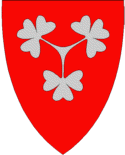 	Sømna 	Kommune SØKNAD OM ØKONOMISK SOSIALHJELPFyll ut skjemaet nøyaktig. Ifølge forvaltningsloven har du rett til å få hjelp med utfyllingen av sosialtjenesten. Alle aktuelle punkter i skjemaet må besvares. Det må leveres dokumentasjon på alle inntekter, utgifter, gjeld og formue før søknaden kan behandles. Manglende dokumentasjon kan føre til at behandlingen av søknaden blir forsinket. Behandlingstiden er inntil 4 uker etter at all dokumentasjon er innlevert. Alle som behandler søknaden har taushetsplikt jf. forvaltningsloven §§ 13 til 13e og lov om sosiale tjenester i arbeids- og velferdsforvaltningen § 44.Side 1 av 4 29.01.2015Fikk du/dere tilbakebetalt skatt ved	Ja siste skatteoppgjør?Fikk du/dere restskatt ved siste	Ja skatteoppgjør?Nei NeiHvis ja, oppgi skatteår	BeløpHvis ja, oppgi skatteår	BeløpSøkt trygd?	Oppgi i tilfelle hvilken trygdeytelseSøkt når?Innvilget når?Avslag når?Klaget, hvis ja, når?EIENDOM  OG FORMUESGJENSTANDEREiendom (egen bolig, event. utleid) BilMotorsykkel Båt CampingvognJa NeiSaldo/verdiAntatt salgsverdiHytte/landstedKommuneBANKINNSKUDD/AKSJER/VERDIPAPIRER (Legg ved dokumentasjon på bankinnskudd/aksjer o.a. verdipapirer	Dokumentasjonog kryss av for innlevert i felt til høyre) Bankinnskudd, BSU, fond m.v.	{ LivsforsikringerLønns-/BrukskontoFor brukerFor NAVAnnen formue (f.eks. aksjer/obligasjoner o.l.)GJELD PÅ BOLIG OG ANNEN GJELD (Legg ved dokumentasjon på lån/kredittkort etc. og kryss av for innlevert dokumentasjon i felt til høyre)DokumentasjonLånegiverFormålRestgjeldDato nedbet.Nom.rente  Renter/omk.AvdragFor brukerFor NAVUTGIFTER (Legg ved dokumentasjon, som kvitteringer, husleiebok/ kontrakt etc. og kryss av for innlevert dokumentasjon i felt til høyre)DokumentasjonANDRE UTGIFTER (Legg ved dokumentasjon som bekrefter oppførte utgifter og kryss av for innlevert dokumentasjon i felt til høyre)Dokumentasjon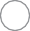 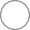 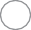 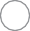 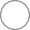 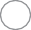 Husleie StrømKommunale avgifter Renter på boliglån BrenselAndre boutgifterSUMPr. månedFor brukerFor NAVBarnetilsynBarnehageregn.SFOBidragstrekk Påleggstrekk skatt AnnetSUMPr. måned	For brukerFor NAVUTBETALINGSKONTOMitt/vårt kontonummer erBankens navnJeg/vi har ingen bankkontoBEGRUNNELSE  FOR SØKNADENTilleggsark vedlegges (sett kryss)ERKLÆRINGHvis jeg blir innvilget støtte til strøm og husleie, kan NAV sende pengene direkte til kreditor JaNeiJeg samtykker i at NAV kan ta direkte kontakt med følgende private kreditorer/inkassofirma i forbindelse med behandling av denne søknaden:Ja	NeiJeg/vi bekrefter at de opplysninger som er gitt i søknaden er fullstendige og korrekte. Jeg/vi er kjent med at NAV kan innhente opp- lysninger om mine/våre økonomiske forhold hos andre offentlige instanser.Dersom mine/våre økonomiske forhold endrer seg i den perioden jeg mottar sosialhjelp, plikter jeg/vi å underrette NAV.Jeg/vi er innforstått med at det innebærer straffeansvar å gi feil opplysninger, eller tilbakeholde opplysninger, jf. lov om sosiale tjenester i arbeids- og velferdsforvaltningen § 23.Jeg/vi er også innforstått med sosialtjenestens adgang til å ta refusjon i bostøtte eller trygdeytelser for samme periode som sosialhjelp er ytt, jf. lov om sosiale tjenester i arbeids- og velferdsforvaltningen § 26.SøkerDatoStedUnderskriftEktefelle/samboer/partnerDatoStedUnderskriftFOR NAV-KONTORETSjekkliste for mottak av søknadenSaken er fullstendig opplystDet foreligger en helhetlig økonomioversikt Eventuelle trekk er avklartBostøtte er vurdert og kontrollertLigningsattest er innlevert Kontrollert for andre NAV-ytelser AA-register  er kontrollertKopi av husleiekontrakt er innlevert Kopi av separasjonsbevilling er innlevert Eierforhold til konto er dokumentert Arbeid og aktivitet er vurdertSøker er kjentLegitimasjon innlevert/typeSaken er vurdert i sos.systemetSøker har tidligere levert søknad medDato	Saksbehandler	fullstendig  dokumentasjon denSØKERS  PERSONALIAEtternavn, fornavn mellomnavn	Fødselsnummer  (11 siffer)Adresse	TelefonPostnummer Poststed	Reg. i folkeregisteret i kommuneStatsborgerskap	Status	BosettingsårAsylsøker	Flyktning	Familiegjenforent	Opphold  humanitært grunnlagDet søkes om stønad til	Begrunnelse for søknaden skrives på side 4SØKERS  PERSONALIAEtternavn, fornavn mellomnavn	Fødselsnummer  (11 siffer)Adresse	TelefonPostnummer Poststed	Reg. i folkeregisteret i kommuneStatsborgerskap	Status	BosettingsårAsylsøker	Flyktning	Familiegjenforent	Opphold  humanitært grunnlagDet søkes om stønad til	Begrunnelse for søknaden skrives på side 4SØKERS  PERSONALIAEtternavn, fornavn mellomnavn	Fødselsnummer  (11 siffer)Adresse	TelefonPostnummer Poststed	Reg. i folkeregisteret i kommuneStatsborgerskap	Status	BosettingsårAsylsøker	Flyktning	Familiegjenforent	Opphold  humanitært grunnlagDet søkes om stønad til	Begrunnelse for søknaden skrives på side 4SØKERS  PERSONALIAEtternavn, fornavn mellomnavn	Fødselsnummer  (11 siffer)Adresse	TelefonPostnummer Poststed	Reg. i folkeregisteret i kommuneStatsborgerskap	Status	BosettingsårAsylsøker	Flyktning	Familiegjenforent	Opphold  humanitært grunnlagDet søkes om stønad til	Begrunnelse for søknaden skrives på side 4SØKERS  PERSONALIAEtternavn, fornavn mellomnavn	Fødselsnummer  (11 siffer)Adresse	TelefonPostnummer Poststed	Reg. i folkeregisteret i kommuneStatsborgerskap	Status	BosettingsårAsylsøker	Flyktning	Familiegjenforent	Opphold  humanitært grunnlagDet søkes om stønad til	Begrunnelse for søknaden skrives på side 4SØKERS  PERSONALIAEtternavn, fornavn mellomnavn	Fødselsnummer  (11 siffer)Adresse	TelefonPostnummer Poststed	Reg. i folkeregisteret i kommuneStatsborgerskap	Status	BosettingsårAsylsøker	Flyktning	Familiegjenforent	Opphold  humanitært grunnlagDet søkes om stønad til	Begrunnelse for søknaden skrives på side 4SØKERS  PERSONALIAEtternavn, fornavn mellomnavn	Fødselsnummer  (11 siffer)Adresse	TelefonPostnummer Poststed	Reg. i folkeregisteret i kommuneStatsborgerskap	Status	BosettingsårAsylsøker	Flyktning	Familiegjenforent	Opphold  humanitært grunnlagDet søkes om stønad til	Begrunnelse for søknaden skrives på side 4SØKERS  PERSONALIAEtternavn, fornavn mellomnavn	Fødselsnummer  (11 siffer)Adresse	TelefonPostnummer Poststed	Reg. i folkeregisteret i kommuneStatsborgerskap	Status	BosettingsårAsylsøker	Flyktning	Familiegjenforent	Opphold  humanitært grunnlagDet søkes om stønad til	Begrunnelse for søknaden skrives på side 4SØKERS  PERSONALIAEtternavn, fornavn mellomnavn	Fødselsnummer  (11 siffer)Adresse	TelefonPostnummer Poststed	Reg. i folkeregisteret i kommuneStatsborgerskap	Status	BosettingsårAsylsøker	Flyktning	Familiegjenforent	Opphold  humanitært grunnlagDet søkes om stønad til	Begrunnelse for søknaden skrives på side 4SØKERS  PERSONALIAEtternavn, fornavn mellomnavn	Fødselsnummer  (11 siffer)Adresse	TelefonPostnummer Poststed	Reg. i folkeregisteret i kommuneStatsborgerskap	Status	BosettingsårAsylsøker	Flyktning	Familiegjenforent	Opphold  humanitært grunnlagDet søkes om stønad til	Begrunnelse for søknaden skrives på side 4SØKERS  PERSONALIAEtternavn, fornavn mellomnavn	Fødselsnummer  (11 siffer)Adresse	TelefonPostnummer Poststed	Reg. i folkeregisteret i kommuneStatsborgerskap	Status	BosettingsårAsylsøker	Flyktning	Familiegjenforent	Opphold  humanitært grunnlagDet søkes om stønad til	Begrunnelse for søknaden skrives på side 4SØKERS  PERSONALIAEtternavn, fornavn mellomnavn	Fødselsnummer  (11 siffer)Adresse	TelefonPostnummer Poststed	Reg. i folkeregisteret i kommuneStatsborgerskap	Status	BosettingsårAsylsøker	Flyktning	Familiegjenforent	Opphold  humanitært grunnlagDet søkes om stønad til	Begrunnelse for søknaden skrives på side 4SØKERS  PERSONALIAEtternavn, fornavn mellomnavn	Fødselsnummer  (11 siffer)Adresse	TelefonPostnummer Poststed	Reg. i folkeregisteret i kommuneStatsborgerskap	Status	BosettingsårAsylsøker	Flyktning	Familiegjenforent	Opphold  humanitært grunnlagDet søkes om stønad til	Begrunnelse for søknaden skrives på side 4SØKERS  PERSONALIAEtternavn, fornavn mellomnavn	Fødselsnummer  (11 siffer)Adresse	TelefonPostnummer Poststed	Reg. i folkeregisteret i kommuneStatsborgerskap	Status	BosettingsårAsylsøker	Flyktning	Familiegjenforent	Opphold  humanitært grunnlagDet søkes om stønad til	Begrunnelse for søknaden skrives på side 4BESKRIVELSE AV BOLIGFORHOLD (sett flere kryss om nødvendig)Eier eget hus/leilighet	Bokollektiv	Institusjon, beskriv ... Andelsleilighet/borettslagsleilighet	Bor hos foreldre	Annet, beskriv ...Leier hus/leilighet	Hybelhus	Deler bolig, med hvem ...Hybel			Mangler bolig	Søkt om kommunal bolig Ant.medlemmer i husstanden	SivilstatusUgift	Samboer	Gift	Registrert partnerskap	Gift/lever adskilt	Separert	Skilt	Enke/enkemannBESKRIVELSE AV BOLIGFORHOLD (sett flere kryss om nødvendig)Eier eget hus/leilighet	Bokollektiv	Institusjon, beskriv ... Andelsleilighet/borettslagsleilighet	Bor hos foreldre	Annet, beskriv ...Leier hus/leilighet	Hybelhus	Deler bolig, med hvem ...Hybel			Mangler bolig	Søkt om kommunal bolig Ant.medlemmer i husstanden	SivilstatusUgift	Samboer	Gift	Registrert partnerskap	Gift/lever adskilt	Separert	Skilt	Enke/enkemannBESKRIVELSE AV BOLIGFORHOLD (sett flere kryss om nødvendig)Eier eget hus/leilighet	Bokollektiv	Institusjon, beskriv ... Andelsleilighet/borettslagsleilighet	Bor hos foreldre	Annet, beskriv ...Leier hus/leilighet	Hybelhus	Deler bolig, med hvem ...Hybel			Mangler bolig	Søkt om kommunal bolig Ant.medlemmer i husstanden	SivilstatusUgift	Samboer	Gift	Registrert partnerskap	Gift/lever adskilt	Separert	Skilt	Enke/enkemannBESKRIVELSE AV BOLIGFORHOLD (sett flere kryss om nødvendig)Eier eget hus/leilighet	Bokollektiv	Institusjon, beskriv ... Andelsleilighet/borettslagsleilighet	Bor hos foreldre	Annet, beskriv ...Leier hus/leilighet	Hybelhus	Deler bolig, med hvem ...Hybel			Mangler bolig	Søkt om kommunal bolig Ant.medlemmer i husstanden	SivilstatusUgift	Samboer	Gift	Registrert partnerskap	Gift/lever adskilt	Separert	Skilt	Enke/enkemannBESKRIVELSE AV BOLIGFORHOLD (sett flere kryss om nødvendig)Eier eget hus/leilighet	Bokollektiv	Institusjon, beskriv ... Andelsleilighet/borettslagsleilighet	Bor hos foreldre	Annet, beskriv ...Leier hus/leilighet	Hybelhus	Deler bolig, med hvem ...Hybel			Mangler bolig	Søkt om kommunal bolig Ant.medlemmer i husstanden	SivilstatusUgift	Samboer	Gift	Registrert partnerskap	Gift/lever adskilt	Separert	Skilt	Enke/enkemannBESKRIVELSE AV BOLIGFORHOLD (sett flere kryss om nødvendig)Eier eget hus/leilighet	Bokollektiv	Institusjon, beskriv ... Andelsleilighet/borettslagsleilighet	Bor hos foreldre	Annet, beskriv ...Leier hus/leilighet	Hybelhus	Deler bolig, med hvem ...Hybel			Mangler bolig	Søkt om kommunal bolig Ant.medlemmer i husstanden	SivilstatusUgift	Samboer	Gift	Registrert partnerskap	Gift/lever adskilt	Separert	Skilt	Enke/enkemannBESKRIVELSE AV BOLIGFORHOLD (sett flere kryss om nødvendig)Eier eget hus/leilighet	Bokollektiv	Institusjon, beskriv ... Andelsleilighet/borettslagsleilighet	Bor hos foreldre	Annet, beskriv ...Leier hus/leilighet	Hybelhus	Deler bolig, med hvem ...Hybel			Mangler bolig	Søkt om kommunal bolig Ant.medlemmer i husstanden	SivilstatusUgift	Samboer	Gift	Registrert partnerskap	Gift/lever adskilt	Separert	Skilt	Enke/enkemannBESKRIVELSE AV BOLIGFORHOLD (sett flere kryss om nødvendig)Eier eget hus/leilighet	Bokollektiv	Institusjon, beskriv ... Andelsleilighet/borettslagsleilighet	Bor hos foreldre	Annet, beskriv ...Leier hus/leilighet	Hybelhus	Deler bolig, med hvem ...Hybel			Mangler bolig	Søkt om kommunal bolig Ant.medlemmer i husstanden	SivilstatusUgift	Samboer	Gift	Registrert partnerskap	Gift/lever adskilt	Separert	Skilt	Enke/enkemannBESKRIVELSE AV BOLIGFORHOLD (sett flere kryss om nødvendig)Eier eget hus/leilighet	Bokollektiv	Institusjon, beskriv ... Andelsleilighet/borettslagsleilighet	Bor hos foreldre	Annet, beskriv ...Leier hus/leilighet	Hybelhus	Deler bolig, med hvem ...Hybel			Mangler bolig	Søkt om kommunal bolig Ant.medlemmer i husstanden	SivilstatusUgift	Samboer	Gift	Registrert partnerskap	Gift/lever adskilt	Separert	Skilt	Enke/enkemannBESKRIVELSE AV BOLIGFORHOLD (sett flere kryss om nødvendig)Eier eget hus/leilighet	Bokollektiv	Institusjon, beskriv ... Andelsleilighet/borettslagsleilighet	Bor hos foreldre	Annet, beskriv ...Leier hus/leilighet	Hybelhus	Deler bolig, med hvem ...Hybel			Mangler bolig	Søkt om kommunal bolig Ant.medlemmer i husstanden	SivilstatusUgift	Samboer	Gift	Registrert partnerskap	Gift/lever adskilt	Separert	Skilt	Enke/enkemannBESKRIVELSE AV BOLIGFORHOLD (sett flere kryss om nødvendig)Eier eget hus/leilighet	Bokollektiv	Institusjon, beskriv ... Andelsleilighet/borettslagsleilighet	Bor hos foreldre	Annet, beskriv ...Leier hus/leilighet	Hybelhus	Deler bolig, med hvem ...Hybel			Mangler bolig	Søkt om kommunal bolig Ant.medlemmer i husstanden	SivilstatusUgift	Samboer	Gift	Registrert partnerskap	Gift/lever adskilt	Separert	Skilt	Enke/enkemannBESKRIVELSE AV BOLIGFORHOLD (sett flere kryss om nødvendig)Eier eget hus/leilighet	Bokollektiv	Institusjon, beskriv ... Andelsleilighet/borettslagsleilighet	Bor hos foreldre	Annet, beskriv ...Leier hus/leilighet	Hybelhus	Deler bolig, med hvem ...Hybel			Mangler bolig	Søkt om kommunal bolig Ant.medlemmer i husstanden	SivilstatusUgift	Samboer	Gift	Registrert partnerskap	Gift/lever adskilt	Separert	Skilt	Enke/enkemannBESKRIVELSE AV BOLIGFORHOLD (sett flere kryss om nødvendig)Eier eget hus/leilighet	Bokollektiv	Institusjon, beskriv ... Andelsleilighet/borettslagsleilighet	Bor hos foreldre	Annet, beskriv ...Leier hus/leilighet	Hybelhus	Deler bolig, med hvem ...Hybel			Mangler bolig	Søkt om kommunal bolig Ant.medlemmer i husstanden	SivilstatusUgift	Samboer	Gift	Registrert partnerskap	Gift/lever adskilt	Separert	Skilt	Enke/enkemannBESKRIVELSE AV BOLIGFORHOLD (sett flere kryss om nødvendig)Eier eget hus/leilighet	Bokollektiv	Institusjon, beskriv ... Andelsleilighet/borettslagsleilighet	Bor hos foreldre	Annet, beskriv ...Leier hus/leilighet	Hybelhus	Deler bolig, med hvem ...Hybel			Mangler bolig	Søkt om kommunal bolig Ant.medlemmer i husstanden	SivilstatusUgift	Samboer	Gift	Registrert partnerskap	Gift/lever adskilt	Separert	Skilt	Enke/enkemannEKTEFELLE/SAMBOERS/PARTNERS   PERSONALIAEtternavn, fornavn mellomnavn AdressePostnummer PoststedEKTEFELLE/SAMBOERS/PARTNERS   PERSONALIAEtternavn, fornavn mellomnavn AdressePostnummer PoststedFødselsnummer (11 siffer) TelefonReg. i folkeregisteret i kommuneFødselsnummer (11 siffer) TelefonReg. i folkeregisteret i kommuneBARNEtternavn, fornavn mellomnavnBARNEtternavn, fornavn mellomnavnFødselsnummer  (11 siffer)Fødselsnummer  (11 siffer)Fødselsnummer  (11 siffer)Fødselsnummer  (11 siffer)Fødselsnummer  (11 siffer)Fødselsnummer  (11 siffer)Fødselsnummer  (11 siffer)Fødselsnummer  (11 siffer)Fødselsnummer  (11 siffer)Bor hos  Forsørges Bidrags-deg	av deg	pliktigARBEIDSøker Ektef./samb./partnerFast ansettelse	Er arbeidsledig, fra datoMidl. ansettelse	Har dagpenger fra dato Reg. arbeidssøker v/NAV	Søkt dagpenger når?Arbeidssøker ikke reg. v/NAV Ikke arbeidssøkerUnder utdanning	I tiltak fra datoI tiltak	I tiltak hvorARBEIDSøker Ektef./samb./partnerFast ansettelse	Er arbeidsledig, fra datoMidl. ansettelse	Har dagpenger fra dato Reg. arbeidssøker v/NAV	Søkt dagpenger når?Arbeidssøker ikke reg. v/NAV Ikke arbeidssøkerUnder utdanning	I tiltak fra datoI tiltak	I tiltak hvorARBEIDSøker Ektef./samb./partnerFast ansettelse	Er arbeidsledig, fra datoMidl. ansettelse	Har dagpenger fra dato Reg. arbeidssøker v/NAV	Søkt dagpenger når?Arbeidssøker ikke reg. v/NAV Ikke arbeidssøkerUnder utdanning	I tiltak fra datoI tiltak	I tiltak hvorARBEIDSøker Ektef./samb./partnerFast ansettelse	Er arbeidsledig, fra datoMidl. ansettelse	Har dagpenger fra dato Reg. arbeidssøker v/NAV	Søkt dagpenger når?Arbeidssøker ikke reg. v/NAV Ikke arbeidssøkerUnder utdanning	I tiltak fra datoI tiltak	I tiltak hvorARBEIDSøker Ektef./samb./partnerFast ansettelse	Er arbeidsledig, fra datoMidl. ansettelse	Har dagpenger fra dato Reg. arbeidssøker v/NAV	Søkt dagpenger når?Arbeidssøker ikke reg. v/NAV Ikke arbeidssøkerUnder utdanning	I tiltak fra datoI tiltak	I tiltak hvorARBEIDSøker Ektef./samb./partnerFast ansettelse	Er arbeidsledig, fra datoMidl. ansettelse	Har dagpenger fra dato Reg. arbeidssøker v/NAV	Søkt dagpenger når?Arbeidssøker ikke reg. v/NAV Ikke arbeidssøkerUnder utdanning	I tiltak fra datoI tiltak	I tiltak hvorARBEIDSøker Ektef./samb./partnerFast ansettelse	Er arbeidsledig, fra datoMidl. ansettelse	Har dagpenger fra dato Reg. arbeidssøker v/NAV	Søkt dagpenger når?Arbeidssøker ikke reg. v/NAV Ikke arbeidssøkerUnder utdanning	I tiltak fra datoI tiltak	I tiltak hvorARBEIDSøker Ektef./samb./partnerFast ansettelse	Er arbeidsledig, fra datoMidl. ansettelse	Har dagpenger fra dato Reg. arbeidssøker v/NAV	Søkt dagpenger når?Arbeidssøker ikke reg. v/NAV Ikke arbeidssøkerUnder utdanning	I tiltak fra datoI tiltak	I tiltak hvorARBEIDSøker Ektef./samb./partnerFast ansettelse	Er arbeidsledig, fra datoMidl. ansettelse	Har dagpenger fra dato Reg. arbeidssøker v/NAV	Søkt dagpenger når?Arbeidssøker ikke reg. v/NAV Ikke arbeidssøkerUnder utdanning	I tiltak fra datoI tiltak	I tiltak hvorOPPLYSNINGER OM NÅVÆRENDE ELLER SISTE  ARBEIDSFORHOLDSøkers arbeidsgiver	Stilling	Ansatt når	Sluttet når	Heltid/deltid	Timer pr. ukeEktefelle/samboer/partners arbeidsgiver  Stilling	Ansatt når	Sluttet når	Heltid/deltid	Timer pr. ukeOPPLYSNINGER OM NÅVÆRENDE ELLER SISTE  ARBEIDSFORHOLDSøkers arbeidsgiver	Stilling	Ansatt når	Sluttet når	Heltid/deltid	Timer pr. ukeEktefelle/samboer/partners arbeidsgiver  Stilling	Ansatt når	Sluttet når	Heltid/deltid	Timer pr. ukeOPPLYSNINGER OM NÅVÆRENDE ELLER SISTE  ARBEIDSFORHOLDSøkers arbeidsgiver	Stilling	Ansatt når	Sluttet når	Heltid/deltid	Timer pr. ukeEktefelle/samboer/partners arbeidsgiver  Stilling	Ansatt når	Sluttet når	Heltid/deltid	Timer pr. ukeOPPLYSNINGER OM NÅVÆRENDE ELLER SISTE  ARBEIDSFORHOLDSøkers arbeidsgiver	Stilling	Ansatt når	Sluttet når	Heltid/deltid	Timer pr. ukeEktefelle/samboer/partners arbeidsgiver  Stilling	Ansatt når	Sluttet når	Heltid/deltid	Timer pr. ukeOPPLYSNINGER OM NÅVÆRENDE ELLER SISTE  ARBEIDSFORHOLDSøkers arbeidsgiver	Stilling	Ansatt når	Sluttet når	Heltid/deltid	Timer pr. ukeEktefelle/samboer/partners arbeidsgiver  Stilling	Ansatt når	Sluttet når	Heltid/deltid	Timer pr. ukeOPPLYSNINGER OM NÅVÆRENDE ELLER SISTE  ARBEIDSFORHOLDSøkers arbeidsgiver	Stilling	Ansatt når	Sluttet når	Heltid/deltid	Timer pr. ukeEktefelle/samboer/partners arbeidsgiver  Stilling	Ansatt når	Sluttet når	Heltid/deltid	Timer pr. ukeOPPLYSNINGER OM NÅVÆRENDE ELLER SISTE  ARBEIDSFORHOLDSøkers arbeidsgiver	Stilling	Ansatt når	Sluttet når	Heltid/deltid	Timer pr. ukeEktefelle/samboer/partners arbeidsgiver  Stilling	Ansatt når	Sluttet når	Heltid/deltid	Timer pr. ukeOPPLYSNINGER OM NÅVÆRENDE ELLER SISTE  ARBEIDSFORHOLDSøkers arbeidsgiver	Stilling	Ansatt når	Sluttet når	Heltid/deltid	Timer pr. ukeEktefelle/samboer/partners arbeidsgiver  Stilling	Ansatt når	Sluttet når	Heltid/deltid	Timer pr. ukeOPPLYSNINGER OM NÅVÆRENDE ELLER SISTE  ARBEIDSFORHOLDSøkers arbeidsgiver	Stilling	Ansatt når	Sluttet når	Heltid/deltid	Timer pr. ukeEktefelle/samboer/partners arbeidsgiver  Stilling	Ansatt når	Sluttet når	Heltid/deltid	Timer pr. ukeUTDANNINGSøker	Når	YrkeEktefelle/samboer/partner	Når	YrkeUTDANNINGSøker	Når	YrkeEktefelle/samboer/partner	Når	YrkeUTDANNINGSøker	Når	YrkeEktefelle/samboer/partner	Når	YrkeUTDANNINGSøker	Når	YrkeEktefelle/samboer/partner	Når	YrkeUTDANNINGSøker	Når	YrkeEktefelle/samboer/partner	Når	YrkeUTDANNINGSøker	Når	YrkeEktefelle/samboer/partner	Når	YrkeUTDANNINGSøker	Når	YrkeEktefelle/samboer/partner	Når	YrkeUTDANNINGSøker	Når	YrkeEktefelle/samboer/partner	Når	YrkeUTDANNINGSøker	Når	YrkeEktefelle/samboer/partner	Når	YrkeINNTEKT (legg ved bekreftelser for de inntekter du har og kryss av for innlevert dokumentasjon under ’For bruker’)Har du/dere noen form for inntekt?	Ja     Nei 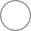 Søker	Ektefelle/samboer/partner	DokumentasjonINNTEKT (legg ved bekreftelser for de inntekter du har og kryss av for innlevert dokumentasjon under ’For bruker’)Har du/dere noen form for inntekt?	Ja     Nei Søker	Ektefelle/samboer/partner	DokumentasjonINNTEKT (legg ved bekreftelser for de inntekter du har og kryss av for innlevert dokumentasjon under ’For bruker’)Har du/dere noen form for inntekt?	Ja     Nei Søker	Ektefelle/samboer/partner	DokumentasjonINNTEKT (legg ved bekreftelser for de inntekter du har og kryss av for innlevert dokumentasjon under ’For bruker’)Har du/dere noen form for inntekt?	Ja     Nei Søker	Ektefelle/samboer/partner	DokumentasjonINNTEKT (legg ved bekreftelser for de inntekter du har og kryss av for innlevert dokumentasjon under ’For bruker’)Har du/dere noen form for inntekt?	Ja     Nei Søker	Ektefelle/samboer/partner	DokumentasjonINNTEKT (legg ved bekreftelser for de inntekter du har og kryss av for innlevert dokumentasjon under ’For bruker’)Har du/dere noen form for inntekt?	Ja     Nei Søker	Ektefelle/samboer/partner	DokumentasjonINNTEKT (legg ved bekreftelser for de inntekter du har og kryss av for innlevert dokumentasjon under ’For bruker’)Har du/dere noen form for inntekt?	Ja     Nei Søker	Ektefelle/samboer/partner	DokumentasjonINNTEKT (legg ved bekreftelser for de inntekter du har og kryss av for innlevert dokumentasjon under ’For bruker’)Har du/dere noen form for inntekt?	Ja     Nei Søker	Ektefelle/samboer/partner	DokumentasjonINNTEKT (legg ved bekreftelser for de inntekter du har og kryss av for innlevert dokumentasjon under ’For bruker’)Har du/dere noen form for inntekt?	Ja     Nei Søker	Ektefelle/samboer/partner	DokumentasjonInntekt pr. måned	Ja  Nei Brutto	Netto	Brutto	Netto	For bruker Arbeidsinntekt	  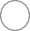 Dagpenger	                                           Sykepenger	                                     Foreldrepenger	                                 Individstønad	    Kvalifiseringsstønad/introduksjonsstønad     Arbeidsavklaringspenger	                 Uføretrygd	                                  Overgangsstønad	          Grunnstønad/hjelpestønad	    Stønad til barnetilsyn	                        Kontantstøtte	                                        Barnetrygd	                                          Barnebidrag	    Studielån/stipend/flyktningestipend     Bostøtte fra Husbanken	                      Leieinntekter	                                Formueinntekter	                                          Andre inntekter	   SUMInntekt pr. måned	Ja  Nei Brutto	Netto	Brutto	Netto	For bruker Arbeidsinntekt	  Dagpenger	                                           Sykepenger	                                     Foreldrepenger	                                 Individstønad	    Kvalifiseringsstønad/introduksjonsstønad     Arbeidsavklaringspenger	                 Uføretrygd	                                  Overgangsstønad	          Grunnstønad/hjelpestønad	    Stønad til barnetilsyn	                        Kontantstøtte	                                        Barnetrygd	                                          Barnebidrag	    Studielån/stipend/flyktningestipend     Bostøtte fra Husbanken	                      Leieinntekter	                                Formueinntekter	                                          Andre inntekter	   SUMInntekt pr. måned	Ja  Nei Brutto	Netto	Brutto	Netto	For bruker Arbeidsinntekt	  Dagpenger	                                           Sykepenger	                                     Foreldrepenger	                                 Individstønad	    Kvalifiseringsstønad/introduksjonsstønad     Arbeidsavklaringspenger	                 Uføretrygd	                                  Overgangsstønad	          Grunnstønad/hjelpestønad	    Stønad til barnetilsyn	                        Kontantstøtte	                                        Barnetrygd	                                          Barnebidrag	    Studielån/stipend/flyktningestipend     Bostøtte fra Husbanken	                      Leieinntekter	                                Formueinntekter	                                          Andre inntekter	   SUMInntekt pr. måned	Ja  Nei Brutto	Netto	Brutto	Netto	For bruker Arbeidsinntekt	  Dagpenger	                                           Sykepenger	                                     Foreldrepenger	                                 Individstønad	    Kvalifiseringsstønad/introduksjonsstønad     Arbeidsavklaringspenger	                 Uføretrygd	                                  Overgangsstønad	          Grunnstønad/hjelpestønad	    Stønad til barnetilsyn	                        Kontantstøtte	                                        Barnetrygd	                                          Barnebidrag	    Studielån/stipend/flyktningestipend     Bostøtte fra Husbanken	                      Leieinntekter	                                Formueinntekter	                                          Andre inntekter	   SUMInntekt pr. måned	Ja  Nei Brutto	Netto	Brutto	Netto	For bruker Arbeidsinntekt	  Dagpenger	                                           Sykepenger	                                     Foreldrepenger	                                 Individstønad	    Kvalifiseringsstønad/introduksjonsstønad     Arbeidsavklaringspenger	                 Uføretrygd	                                  Overgangsstønad	          Grunnstønad/hjelpestønad	    Stønad til barnetilsyn	                        Kontantstøtte	                                        Barnetrygd	                                          Barnebidrag	    Studielån/stipend/flyktningestipend     Bostøtte fra Husbanken	                      Leieinntekter	                                Formueinntekter	                                          Andre inntekter	   SUMInntekt pr. måned	Ja  Nei Brutto	Netto	Brutto	Netto	For bruker Arbeidsinntekt	  Dagpenger	                                           Sykepenger	                                     Foreldrepenger	                                 Individstønad	    Kvalifiseringsstønad/introduksjonsstønad     Arbeidsavklaringspenger	                 Uføretrygd	                                  Overgangsstønad	          Grunnstønad/hjelpestønad	    Stønad til barnetilsyn	                        Kontantstøtte	                                        Barnetrygd	                                          Barnebidrag	    Studielån/stipend/flyktningestipend     Bostøtte fra Husbanken	                      Leieinntekter	                                Formueinntekter	                                          Andre inntekter	   SUMInntekt pr. måned	Ja  Nei Brutto	Netto	Brutto	Netto	For bruker Arbeidsinntekt	  Dagpenger	                                           Sykepenger	                                     Foreldrepenger	                                 Individstønad	    Kvalifiseringsstønad/introduksjonsstønad     Arbeidsavklaringspenger	                 Uføretrygd	                                  Overgangsstønad	          Grunnstønad/hjelpestønad	    Stønad til barnetilsyn	                        Kontantstøtte	                                        Barnetrygd	                                          Barnebidrag	    Studielån/stipend/flyktningestipend     Bostøtte fra Husbanken	                      Leieinntekter	                                Formueinntekter	                                          Andre inntekter	   SUMInntekt pr. måned	Ja  Nei Brutto	Netto	Brutto	Netto	For bruker Arbeidsinntekt	  Dagpenger	                                           Sykepenger	                                     Foreldrepenger	                                 Individstønad	    Kvalifiseringsstønad/introduksjonsstønad     Arbeidsavklaringspenger	                 Uføretrygd	                                  Overgangsstønad	          Grunnstønad/hjelpestønad	    Stønad til barnetilsyn	                        Kontantstøtte	                                        Barnetrygd	                                          Barnebidrag	    Studielån/stipend/flyktningestipend     Bostøtte fra Husbanken	                      Leieinntekter	                                Formueinntekter	                                          Andre inntekter	   SUMFor NAVInntekt pr. måned	Ja  Nei Brutto	Netto	Brutto	Netto	For bruker Arbeidsinntekt	  Dagpenger	                                           Sykepenger	                                     Foreldrepenger	                                 Individstønad	    Kvalifiseringsstønad/introduksjonsstønad     Arbeidsavklaringspenger	                 Uføretrygd	                                  Overgangsstønad	          Grunnstønad/hjelpestønad	    Stønad til barnetilsyn	                        Kontantstøtte	                                        Barnetrygd	                                          Barnebidrag	    Studielån/stipend/flyktningestipend     Bostøtte fra Husbanken	                      Leieinntekter	                                Formueinntekter	                                          Andre inntekter	   SUMInntekt pr. måned	Ja  Nei Brutto	Netto	Brutto	Netto	For bruker Arbeidsinntekt	  Dagpenger	                                           Sykepenger	                                     Foreldrepenger	                                 Individstønad	    Kvalifiseringsstønad/introduksjonsstønad     Arbeidsavklaringspenger	                 Uføretrygd	                                  Overgangsstønad	          Grunnstønad/hjelpestønad	    Stønad til barnetilsyn	                        Kontantstøtte	                                        Barnetrygd	                                          Barnebidrag	    Studielån/stipend/flyktningestipend     Bostøtte fra Husbanken	                      Leieinntekter	                                Formueinntekter	                                          Andre inntekter	   SUMInntekt pr. måned	Ja  Nei Brutto	Netto	Brutto	Netto	For bruker Arbeidsinntekt	  Dagpenger	                                           Sykepenger	                                     Foreldrepenger	                                 Individstønad	    Kvalifiseringsstønad/introduksjonsstønad     Arbeidsavklaringspenger	                 Uføretrygd	                                  Overgangsstønad	          Grunnstønad/hjelpestønad	    Stønad til barnetilsyn	                        Kontantstøtte	                                        Barnetrygd	                                          Barnebidrag	    Studielån/stipend/flyktningestipend     Bostøtte fra Husbanken	                      Leieinntekter	                                Formueinntekter	                                          Andre inntekter	   SUMInntekt pr. måned	Ja  Nei Brutto	Netto	Brutto	Netto	For bruker Arbeidsinntekt	  Dagpenger	                                           Sykepenger	                                     Foreldrepenger	                                 Individstønad	    Kvalifiseringsstønad/introduksjonsstønad     Arbeidsavklaringspenger	                 Uføretrygd	                                  Overgangsstønad	          Grunnstønad/hjelpestønad	    Stønad til barnetilsyn	                        Kontantstøtte	                                        Barnetrygd	                                          Barnebidrag	    Studielån/stipend/flyktningestipend     Bostøtte fra Husbanken	                      Leieinntekter	                                Formueinntekter	                                          Andre inntekter	   SUMInntekt pr. måned	Ja  Nei Brutto	Netto	Brutto	Netto	For bruker Arbeidsinntekt	  Dagpenger	                                           Sykepenger	                                     Foreldrepenger	                                 Individstønad	    Kvalifiseringsstønad/introduksjonsstønad     Arbeidsavklaringspenger	                 Uføretrygd	                                  Overgangsstønad	          Grunnstønad/hjelpestønad	    Stønad til barnetilsyn	                        Kontantstøtte	                                        Barnetrygd	                                          Barnebidrag	    Studielån/stipend/flyktningestipend     Bostøtte fra Husbanken	                      Leieinntekter	                                Formueinntekter	                                          Andre inntekter	   SUMInntekt pr. måned	Ja  Nei Brutto	Netto	Brutto	Netto	For bruker Arbeidsinntekt	  Dagpenger	                                           Sykepenger	                                     Foreldrepenger	                                 Individstønad	    Kvalifiseringsstønad/introduksjonsstønad     Arbeidsavklaringspenger	                 Uføretrygd	                                  Overgangsstønad	          Grunnstønad/hjelpestønad	    Stønad til barnetilsyn	                        Kontantstøtte	                                        Barnetrygd	                                          Barnebidrag	    Studielån/stipend/flyktningestipend     Bostøtte fra Husbanken	                      Leieinntekter	                                Formueinntekter	                                          Andre inntekter	   SUMInntekt pr. måned	Ja  Nei Brutto	Netto	Brutto	Netto	For bruker Arbeidsinntekt	  Dagpenger	                                           Sykepenger	                                     Foreldrepenger	                                 Individstønad	    Kvalifiseringsstønad/introduksjonsstønad     Arbeidsavklaringspenger	                 Uføretrygd	                                  Overgangsstønad	          Grunnstønad/hjelpestønad	    Stønad til barnetilsyn	                        Kontantstøtte	                                        Barnetrygd	                                          Barnebidrag	    Studielån/stipend/flyktningestipend     Bostøtte fra Husbanken	                      Leieinntekter	                                Formueinntekter	                                          Andre inntekter	   SUMInntekt pr. måned	Ja  Nei Brutto	Netto	Brutto	Netto	For bruker Arbeidsinntekt	  Dagpenger	                                           Sykepenger	                                     Foreldrepenger	                                 Individstønad	    Kvalifiseringsstønad/introduksjonsstønad     Arbeidsavklaringspenger	                 Uføretrygd	                                  Overgangsstønad	          Grunnstønad/hjelpestønad	    Stønad til barnetilsyn	                        Kontantstøtte	                                        Barnetrygd	                                          Barnebidrag	    Studielån/stipend/flyktningestipend     Bostøtte fra Husbanken	                      Leieinntekter	                                Formueinntekter	                                          Andre inntekter	   SUMInntekt pr. måned	Ja  Nei Brutto	Netto	Brutto	Netto	For bruker Arbeidsinntekt	  Dagpenger	                                           Sykepenger	                                     Foreldrepenger	                                 Individstønad	    Kvalifiseringsstønad/introduksjonsstønad     Arbeidsavklaringspenger	                 Uføretrygd	                                  Overgangsstønad	          Grunnstønad/hjelpestønad	    Stønad til barnetilsyn	                        Kontantstøtte	                                        Barnetrygd	                                          Barnebidrag	    Studielån/stipend/flyktningestipend     Bostøtte fra Husbanken	                      Leieinntekter	                                Formueinntekter	                                          Andre inntekter	   SUMInntekt pr. måned	Ja  Nei Brutto	Netto	Brutto	Netto	For bruker Arbeidsinntekt	  Dagpenger	                                           Sykepenger	                                     Foreldrepenger	                                 Individstønad	    Kvalifiseringsstønad/introduksjonsstønad     Arbeidsavklaringspenger	                 Uføretrygd	                                  Overgangsstønad	          Grunnstønad/hjelpestønad	    Stønad til barnetilsyn	                        Kontantstøtte	                                        Barnetrygd	                                          Barnebidrag	    Studielån/stipend/flyktningestipend     Bostøtte fra Husbanken	                      Leieinntekter	                                Formueinntekter	                                          Andre inntekter	   SUMInntekt pr. måned	Ja  Nei Brutto	Netto	Brutto	Netto	For bruker Arbeidsinntekt	  Dagpenger	                                           Sykepenger	                                     Foreldrepenger	                                 Individstønad	    Kvalifiseringsstønad/introduksjonsstønad     Arbeidsavklaringspenger	                 Uføretrygd	                                  Overgangsstønad	          Grunnstønad/hjelpestønad	    Stønad til barnetilsyn	                        Kontantstøtte	                                        Barnetrygd	                                          Barnebidrag	    Studielån/stipend/flyktningestipend     Bostøtte fra Husbanken	                      Leieinntekter	                                Formueinntekter	                                          Andre inntekter	   SUMInntekt pr. måned	Ja  Nei Brutto	Netto	Brutto	Netto	For bruker Arbeidsinntekt	  Dagpenger	                                           Sykepenger	                                     Foreldrepenger	                                 Individstønad	    Kvalifiseringsstønad/introduksjonsstønad     Arbeidsavklaringspenger	                 Uføretrygd	                                  Overgangsstønad	          Grunnstønad/hjelpestønad	    Stønad til barnetilsyn	                        Kontantstøtte	                                        Barnetrygd	                                          Barnebidrag	    Studielån/stipend/flyktningestipend     Bostøtte fra Husbanken	                      Leieinntekter	                                Formueinntekter	                                          Andre inntekter	   SUMInntekt pr. måned	Ja  Nei Brutto	Netto	Brutto	Netto	For bruker Arbeidsinntekt	  Dagpenger	                                           Sykepenger	                                     Foreldrepenger	                                 Individstønad	    Kvalifiseringsstønad/introduksjonsstønad     Arbeidsavklaringspenger	                 Uføretrygd	                                  Overgangsstønad	          Grunnstønad/hjelpestønad	    Stønad til barnetilsyn	                        Kontantstøtte	                                        Barnetrygd	                                          Barnebidrag	    Studielån/stipend/flyktningestipend     Bostøtte fra Husbanken	                      Leieinntekter	                                Formueinntekter	                                          Andre inntekter	   SUMInntekt pr. måned	Ja  Nei Brutto	Netto	Brutto	Netto	For bruker Arbeidsinntekt	  Dagpenger	                                           Sykepenger	                                     Foreldrepenger	                                 Individstønad	    Kvalifiseringsstønad/introduksjonsstønad     Arbeidsavklaringspenger	                 Uføretrygd	                                  Overgangsstønad	          Grunnstønad/hjelpestønad	    Stønad til barnetilsyn	                        Kontantstøtte	                                        Barnetrygd	                                          Barnebidrag	    Studielån/stipend/flyktningestipend     Bostøtte fra Husbanken	                      Leieinntekter	                                Formueinntekter	                                          Andre inntekter	   SUMInntekt pr. måned	Ja  Nei Brutto	Netto	Brutto	Netto	For bruker Arbeidsinntekt	  Dagpenger	                                           Sykepenger	                                     Foreldrepenger	                                 Individstønad	    Kvalifiseringsstønad/introduksjonsstønad     Arbeidsavklaringspenger	                 Uføretrygd	                                  Overgangsstønad	          Grunnstønad/hjelpestønad	    Stønad til barnetilsyn	                        Kontantstøtte	                                        Barnetrygd	                                          Barnebidrag	    Studielån/stipend/flyktningestipend     Bostøtte fra Husbanken	                      Leieinntekter	                                Formueinntekter	                                          Andre inntekter	   SUMInntekt pr. måned	Ja  Nei Brutto	Netto	Brutto	Netto	For bruker Arbeidsinntekt	  Dagpenger	                                           Sykepenger	                                     Foreldrepenger	                                 Individstønad	    Kvalifiseringsstønad/introduksjonsstønad     Arbeidsavklaringspenger	                 Uføretrygd	                                  Overgangsstønad	          Grunnstønad/hjelpestønad	    Stønad til barnetilsyn	                        Kontantstøtte	                                        Barnetrygd	                                          Barnebidrag	    Studielån/stipend/flyktningestipend     Bostøtte fra Husbanken	                      Leieinntekter	                                Formueinntekter	                                          Andre inntekter	   SUMInntekt pr. måned	Ja  Nei Brutto	Netto	Brutto	Netto	For bruker Arbeidsinntekt	  Dagpenger	                                           Sykepenger	                                     Foreldrepenger	                                 Individstønad	    Kvalifiseringsstønad/introduksjonsstønad     Arbeidsavklaringspenger	                 Uføretrygd	                                  Overgangsstønad	          Grunnstønad/hjelpestønad	    Stønad til barnetilsyn	                        Kontantstøtte	                                        Barnetrygd	                                          Barnebidrag	    Studielån/stipend/flyktningestipend     Bostøtte fra Husbanken	                      Leieinntekter	                                Formueinntekter	                                          Andre inntekter	   SUMInntekt pr. måned	Ja  Nei Brutto	Netto	Brutto	Netto	For bruker Arbeidsinntekt	  Dagpenger	                                           Sykepenger	                                     Foreldrepenger	                                 Individstønad	    Kvalifiseringsstønad/introduksjonsstønad     Arbeidsavklaringspenger	                 Uføretrygd	                                  Overgangsstønad	          Grunnstønad/hjelpestønad	    Stønad til barnetilsyn	                        Kontantstøtte	                                        Barnetrygd	                                          Barnebidrag	    Studielån/stipend/flyktningestipend     Bostøtte fra Husbanken	                      Leieinntekter	                                Formueinntekter	                                          Andre inntekter	   SUMInntekt pr. måned	Ja  Nei Brutto	Netto	Brutto	Netto	For bruker Arbeidsinntekt	  Dagpenger	                                           Sykepenger	                                     Foreldrepenger	                                 Individstønad	    Kvalifiseringsstønad/introduksjonsstønad     Arbeidsavklaringspenger	                 Uføretrygd	                                  Overgangsstønad	          Grunnstønad/hjelpestønad	    Stønad til barnetilsyn	                        Kontantstøtte	                                        Barnetrygd	                                          Barnebidrag	    Studielån/stipend/flyktningestipend     Bostøtte fra Husbanken	                      Leieinntekter	                                Formueinntekter	                                          Andre inntekter	   SUMInntekt pr. måned	Ja  Nei Brutto	Netto	Brutto	Netto	For bruker Arbeidsinntekt	  Dagpenger	                                           Sykepenger	                                     Foreldrepenger	                                 Individstønad	    Kvalifiseringsstønad/introduksjonsstønad     Arbeidsavklaringspenger	                 Uføretrygd	                                  Overgangsstønad	          Grunnstønad/hjelpestønad	    Stønad til barnetilsyn	                        Kontantstøtte	                                        Barnetrygd	                                          Barnebidrag	    Studielån/stipend/flyktningestipend     Bostøtte fra Husbanken	                      Leieinntekter	                                Formueinntekter	                                          Andre inntekter	   SUMInntekt pr. måned	Ja  Nei Brutto	Netto	Brutto	Netto	For bruker Arbeidsinntekt	  Dagpenger	                                           Sykepenger	                                     Foreldrepenger	                                 Individstønad	    Kvalifiseringsstønad/introduksjonsstønad     Arbeidsavklaringspenger	                 Uføretrygd	                                  Overgangsstønad	          Grunnstønad/hjelpestønad	    Stønad til barnetilsyn	                        Kontantstøtte	                                        Barnetrygd	                                          Barnebidrag	    Studielån/stipend/flyktningestipend     Bostøtte fra Husbanken	                      Leieinntekter	                                Formueinntekter	                                          Andre inntekter	   SUMInntekt pr. måned	Ja  Nei Brutto	Netto	Brutto	Netto	For bruker Arbeidsinntekt	  Dagpenger	                                           Sykepenger	                                     Foreldrepenger	                                 Individstønad	    Kvalifiseringsstønad/introduksjonsstønad     Arbeidsavklaringspenger	                 Uføretrygd	                                  Overgangsstønad	          Grunnstønad/hjelpestønad	    Stønad til barnetilsyn	                        Kontantstøtte	                                        Barnetrygd	                                          Barnebidrag	    Studielån/stipend/flyktningestipend     Bostøtte fra Husbanken	                      Leieinntekter	                                Formueinntekter	                                          Andre inntekter	   SUMInntekt pr. måned	Ja  Nei Brutto	Netto	Brutto	Netto	For bruker Arbeidsinntekt	  Dagpenger	                                           Sykepenger	                                     Foreldrepenger	                                 Individstønad	    Kvalifiseringsstønad/introduksjonsstønad     Arbeidsavklaringspenger	                 Uføretrygd	                                  Overgangsstønad	          Grunnstønad/hjelpestønad	    Stønad til barnetilsyn	                        Kontantstøtte	                                        Barnetrygd	                                          Barnebidrag	    Studielån/stipend/flyktningestipend     Bostøtte fra Husbanken	                      Leieinntekter	                                Formueinntekter	                                          Andre inntekter	   SUMInntekt pr. måned	Ja  Nei Brutto	Netto	Brutto	Netto	For bruker Arbeidsinntekt	  Dagpenger	                                           Sykepenger	                                     Foreldrepenger	                                 Individstønad	    Kvalifiseringsstønad/introduksjonsstønad     Arbeidsavklaringspenger	                 Uføretrygd	                                  Overgangsstønad	          Grunnstønad/hjelpestønad	    Stønad til barnetilsyn	                        Kontantstøtte	                                        Barnetrygd	                                          Barnebidrag	    Studielån/stipend/flyktningestipend     Bostøtte fra Husbanken	                      Leieinntekter	                                Formueinntekter	                                          Andre inntekter	   SUMInntekt pr. måned	Ja  Nei Brutto	Netto	Brutto	Netto	For bruker Arbeidsinntekt	  Dagpenger	                                           Sykepenger	                                     Foreldrepenger	                                 Individstønad	    Kvalifiseringsstønad/introduksjonsstønad     Arbeidsavklaringspenger	                 Uføretrygd	                                  Overgangsstønad	          Grunnstønad/hjelpestønad	    Stønad til barnetilsyn	                        Kontantstøtte	                                        Barnetrygd	                                          Barnebidrag	    Studielån/stipend/flyktningestipend     Bostøtte fra Husbanken	                      Leieinntekter	                                Formueinntekter	                                          Andre inntekter	   SUMInntekt pr. måned	Ja  Nei Brutto	Netto	Brutto	Netto	For bruker Arbeidsinntekt	  Dagpenger	                                           Sykepenger	                                     Foreldrepenger	                                 Individstønad	    Kvalifiseringsstønad/introduksjonsstønad     Arbeidsavklaringspenger	                 Uføretrygd	                                  Overgangsstønad	          Grunnstønad/hjelpestønad	    Stønad til barnetilsyn	                        Kontantstøtte	                                        Barnetrygd	                                          Barnebidrag	    Studielån/stipend/flyktningestipend     Bostøtte fra Husbanken	                      Leieinntekter	                                Formueinntekter	                                          Andre inntekter	   SUMInntekt pr. måned	Ja  Nei Brutto	Netto	Brutto	Netto	For bruker Arbeidsinntekt	  Dagpenger	                                           Sykepenger	                                     Foreldrepenger	                                 Individstønad	    Kvalifiseringsstønad/introduksjonsstønad     Arbeidsavklaringspenger	                 Uføretrygd	                                  Overgangsstønad	          Grunnstønad/hjelpestønad	    Stønad til barnetilsyn	                        Kontantstøtte	                                        Barnetrygd	                                          Barnebidrag	    Studielån/stipend/flyktningestipend     Bostøtte fra Husbanken	                      Leieinntekter	                                Formueinntekter	                                          Andre inntekter	   SUMInntekt pr. måned	Ja  Nei Brutto	Netto	Brutto	Netto	For bruker Arbeidsinntekt	  Dagpenger	                                           Sykepenger	                                     Foreldrepenger	                                 Individstønad	    Kvalifiseringsstønad/introduksjonsstønad     Arbeidsavklaringspenger	                 Uføretrygd	                                  Overgangsstønad	          Grunnstønad/hjelpestønad	    Stønad til barnetilsyn	                        Kontantstøtte	                                        Barnetrygd	                                          Barnebidrag	    Studielån/stipend/flyktningestipend     Bostøtte fra Husbanken	                      Leieinntekter	                                Formueinntekter	                                          Andre inntekter	   SUMInntekt pr. måned	Ja  Nei Brutto	Netto	Brutto	Netto	For bruker Arbeidsinntekt	  Dagpenger	                                           Sykepenger	                                     Foreldrepenger	                                 Individstønad	    Kvalifiseringsstønad/introduksjonsstønad     Arbeidsavklaringspenger	                 Uføretrygd	                                  Overgangsstønad	          Grunnstønad/hjelpestønad	    Stønad til barnetilsyn	                        Kontantstøtte	                                        Barnetrygd	                                          Barnebidrag	    Studielån/stipend/flyktningestipend     Bostøtte fra Husbanken	                      Leieinntekter	                                Formueinntekter	                                          Andre inntekter	   SUMInntekt pr. måned	Ja  Nei Brutto	Netto	Brutto	Netto	For bruker Arbeidsinntekt	  Dagpenger	                                           Sykepenger	                                     Foreldrepenger	                                 Individstønad	    Kvalifiseringsstønad/introduksjonsstønad     Arbeidsavklaringspenger	                 Uføretrygd	                                  Overgangsstønad	          Grunnstønad/hjelpestønad	    Stønad til barnetilsyn	                        Kontantstøtte	                                        Barnetrygd	                                          Barnebidrag	    Studielån/stipend/flyktningestipend     Bostøtte fra Husbanken	                      Leieinntekter	                                Formueinntekter	                                          Andre inntekter	   SUMInntekt pr. måned	Ja  Nei Brutto	Netto	Brutto	Netto	For bruker Arbeidsinntekt	  Dagpenger	                                           Sykepenger	                                     Foreldrepenger	                                 Individstønad	    Kvalifiseringsstønad/introduksjonsstønad     Arbeidsavklaringspenger	                 Uføretrygd	                                  Overgangsstønad	          Grunnstønad/hjelpestønad	    Stønad til barnetilsyn	                        Kontantstøtte	                                        Barnetrygd	                                          Barnebidrag	    Studielån/stipend/flyktningestipend     Bostøtte fra Husbanken	                      Leieinntekter	                                Formueinntekter	                                          Andre inntekter	   SUMInntekt pr. måned	Ja  Nei Brutto	Netto	Brutto	Netto	For bruker Arbeidsinntekt	  Dagpenger	                                           Sykepenger	                                     Foreldrepenger	                                 Individstønad	    Kvalifiseringsstønad/introduksjonsstønad     Arbeidsavklaringspenger	                 Uføretrygd	                                  Overgangsstønad	          Grunnstønad/hjelpestønad	    Stønad til barnetilsyn	                        Kontantstøtte	                                        Barnetrygd	                                          Barnebidrag	    Studielån/stipend/flyktningestipend     Bostøtte fra Husbanken	                      Leieinntekter	                                Formueinntekter	                                          Andre inntekter	   SUMInntekt pr. måned	Ja  Nei Brutto	Netto	Brutto	Netto	For bruker Arbeidsinntekt	  Dagpenger	                                           Sykepenger	                                     Foreldrepenger	                                 Individstønad	    Kvalifiseringsstønad/introduksjonsstønad     Arbeidsavklaringspenger	                 Uføretrygd	                                  Overgangsstønad	          Grunnstønad/hjelpestønad	    Stønad til barnetilsyn	                        Kontantstøtte	                                        Barnetrygd	                                          Barnebidrag	    Studielån/stipend/flyktningestipend     Bostøtte fra Husbanken	                      Leieinntekter	                                Formueinntekter	                                          Andre inntekter	   SUMInntekt pr. måned	Ja  Nei Brutto	Netto	Brutto	Netto	For bruker Arbeidsinntekt	  Dagpenger	                                           Sykepenger	                                     Foreldrepenger	                                 Individstønad	    Kvalifiseringsstønad/introduksjonsstønad     Arbeidsavklaringspenger	                 Uføretrygd	                                  Overgangsstønad	          Grunnstønad/hjelpestønad	    Stønad til barnetilsyn	                        Kontantstøtte	                                        Barnetrygd	                                          Barnebidrag	    Studielån/stipend/flyktningestipend     Bostøtte fra Husbanken	                      Leieinntekter	                                Formueinntekter	                                          Andre inntekter	   SUMInntekt pr. måned	Ja  Nei Brutto	Netto	Brutto	Netto	For bruker Arbeidsinntekt	  Dagpenger	                                           Sykepenger	                                     Foreldrepenger	                                 Individstønad	    Kvalifiseringsstønad/introduksjonsstønad     Arbeidsavklaringspenger	                 Uføretrygd	                                  Overgangsstønad	          Grunnstønad/hjelpestønad	    Stønad til barnetilsyn	                        Kontantstøtte	                                        Barnetrygd	                                          Barnebidrag	    Studielån/stipend/flyktningestipend     Bostøtte fra Husbanken	                      Leieinntekter	                                Formueinntekter	                                          Andre inntekter	   SUMInntekt pr. måned	Ja  Nei Brutto	Netto	Brutto	Netto	For bruker Arbeidsinntekt	  Dagpenger	                                           Sykepenger	                                     Foreldrepenger	                                 Individstønad	    Kvalifiseringsstønad/introduksjonsstønad     Arbeidsavklaringspenger	                 Uføretrygd	                                  Overgangsstønad	          Grunnstønad/hjelpestønad	    Stønad til barnetilsyn	                        Kontantstøtte	                                        Barnetrygd	                                          Barnebidrag	    Studielån/stipend/flyktningestipend     Bostøtte fra Husbanken	                      Leieinntekter	                                Formueinntekter	                                          Andre inntekter	   SUMInntekt pr. måned	Ja  Nei Brutto	Netto	Brutto	Netto	For bruker Arbeidsinntekt	  Dagpenger	                                           Sykepenger	                                     Foreldrepenger	                                 Individstønad	    Kvalifiseringsstønad/introduksjonsstønad     Arbeidsavklaringspenger	                 Uføretrygd	                                  Overgangsstønad	          Grunnstønad/hjelpestønad	    Stønad til barnetilsyn	                        Kontantstøtte	                                        Barnetrygd	                                          Barnebidrag	    Studielån/stipend/flyktningestipend     Bostøtte fra Husbanken	                      Leieinntekter	                                Formueinntekter	                                          Andre inntekter	   SUMInntekt pr. måned	Ja  Nei Brutto	Netto	Brutto	Netto	For bruker Arbeidsinntekt	  Dagpenger	                                           Sykepenger	                                     Foreldrepenger	                                 Individstønad	    Kvalifiseringsstønad/introduksjonsstønad     Arbeidsavklaringspenger	                 Uføretrygd	                                  Overgangsstønad	          Grunnstønad/hjelpestønad	    Stønad til barnetilsyn	                        Kontantstøtte	                                        Barnetrygd	                                          Barnebidrag	    Studielån/stipend/flyktningestipend     Bostøtte fra Husbanken	                      Leieinntekter	                                Formueinntekter	                                          Andre inntekter	   SUMInntekt pr. måned	Ja  Nei Brutto	Netto	Brutto	Netto	For bruker Arbeidsinntekt	  Dagpenger	                                           Sykepenger	                                     Foreldrepenger	                                 Individstønad	    Kvalifiseringsstønad/introduksjonsstønad     Arbeidsavklaringspenger	                 Uføretrygd	                                  Overgangsstønad	          Grunnstønad/hjelpestønad	    Stønad til barnetilsyn	                        Kontantstøtte	                                        Barnetrygd	                                          Barnebidrag	    Studielån/stipend/flyktningestipend     Bostøtte fra Husbanken	                      Leieinntekter	                                Formueinntekter	                                          Andre inntekter	   SUMInntekt pr. måned	Ja  Nei Brutto	Netto	Brutto	Netto	For bruker Arbeidsinntekt	  Dagpenger	                                           Sykepenger	                                     Foreldrepenger	                                 Individstønad	    Kvalifiseringsstønad/introduksjonsstønad     Arbeidsavklaringspenger	                 Uføretrygd	                                  Overgangsstønad	          Grunnstønad/hjelpestønad	    Stønad til barnetilsyn	                        Kontantstøtte	                                        Barnetrygd	                                          Barnebidrag	    Studielån/stipend/flyktningestipend     Bostøtte fra Husbanken	                      Leieinntekter	                                Formueinntekter	                                          Andre inntekter	   SUMInntekt pr. måned	Ja  Nei Brutto	Netto	Brutto	Netto	For bruker Arbeidsinntekt	  Dagpenger	                                           Sykepenger	                                     Foreldrepenger	                                 Individstønad	    Kvalifiseringsstønad/introduksjonsstønad     Arbeidsavklaringspenger	                 Uføretrygd	                                  Overgangsstønad	          Grunnstønad/hjelpestønad	    Stønad til barnetilsyn	                        Kontantstøtte	                                        Barnetrygd	                                          Barnebidrag	    Studielån/stipend/flyktningestipend     Bostøtte fra Husbanken	                      Leieinntekter	                                Formueinntekter	                                          Andre inntekter	   SUMInntekt pr. måned	Ja  Nei Brutto	Netto	Brutto	Netto	For bruker Arbeidsinntekt	  Dagpenger	                                           Sykepenger	                                     Foreldrepenger	                                 Individstønad	    Kvalifiseringsstønad/introduksjonsstønad     Arbeidsavklaringspenger	                 Uføretrygd	                                  Overgangsstønad	          Grunnstønad/hjelpestønad	    Stønad til barnetilsyn	                        Kontantstøtte	                                        Barnetrygd	                                          Barnebidrag	    Studielån/stipend/flyktningestipend     Bostøtte fra Husbanken	                      Leieinntekter	                                Formueinntekter	                                          Andre inntekter	   SUMInntekt pr. måned	Ja  Nei Brutto	Netto	Brutto	Netto	For bruker Arbeidsinntekt	  Dagpenger	                                           Sykepenger	                                     Foreldrepenger	                                 Individstønad	    Kvalifiseringsstønad/introduksjonsstønad     Arbeidsavklaringspenger	                 Uføretrygd	                                  Overgangsstønad	          Grunnstønad/hjelpestønad	    Stønad til barnetilsyn	                        Kontantstøtte	                                        Barnetrygd	                                          Barnebidrag	    Studielån/stipend/flyktningestipend     Bostøtte fra Husbanken	                      Leieinntekter	                                Formueinntekter	                                          Andre inntekter	   SUMInntekt pr. måned	Ja  Nei Brutto	Netto	Brutto	Netto	For bruker Arbeidsinntekt	  Dagpenger	                                           Sykepenger	                                     Foreldrepenger	                                 Individstønad	    Kvalifiseringsstønad/introduksjonsstønad     Arbeidsavklaringspenger	                 Uføretrygd	                                  Overgangsstønad	          Grunnstønad/hjelpestønad	    Stønad til barnetilsyn	                        Kontantstøtte	                                        Barnetrygd	                                          Barnebidrag	    Studielån/stipend/flyktningestipend     Bostøtte fra Husbanken	                      Leieinntekter	                                Formueinntekter	                                          Andre inntekter	   SUMInntekt pr. måned	Ja  Nei Brutto	Netto	Brutto	Netto	For bruker Arbeidsinntekt	  Dagpenger	                                           Sykepenger	                                     Foreldrepenger	                                 Individstønad	    Kvalifiseringsstønad/introduksjonsstønad     Arbeidsavklaringspenger	                 Uføretrygd	                                  Overgangsstønad	          Grunnstønad/hjelpestønad	    Stønad til barnetilsyn	                        Kontantstøtte	                                        Barnetrygd	                                          Barnebidrag	    Studielån/stipend/flyktningestipend     Bostøtte fra Husbanken	                      Leieinntekter	                                Formueinntekter	                                          Andre inntekter	   SUMInntekt pr. måned	Ja  Nei Brutto	Netto	Brutto	Netto	For bruker Arbeidsinntekt	  Dagpenger	                                           Sykepenger	                                     Foreldrepenger	                                 Individstønad	    Kvalifiseringsstønad/introduksjonsstønad     Arbeidsavklaringspenger	                 Uføretrygd	                                  Overgangsstønad	          Grunnstønad/hjelpestønad	    Stønad til barnetilsyn	                        Kontantstøtte	                                        Barnetrygd	                                          Barnebidrag	    Studielån/stipend/flyktningestipend     Bostøtte fra Husbanken	                      Leieinntekter	                                Formueinntekter	                                          Andre inntekter	   SUMInntekt pr. måned	Ja  Nei Brutto	Netto	Brutto	Netto	For bruker Arbeidsinntekt	  Dagpenger	                                           Sykepenger	                                     Foreldrepenger	                                 Individstønad	    Kvalifiseringsstønad/introduksjonsstønad     Arbeidsavklaringspenger	                 Uføretrygd	                                  Overgangsstønad	          Grunnstønad/hjelpestønad	    Stønad til barnetilsyn	                        Kontantstøtte	                                        Barnetrygd	                                          Barnebidrag	    Studielån/stipend/flyktningestipend     Bostøtte fra Husbanken	                      Leieinntekter	                                Formueinntekter	                                          Andre inntekter	   SUMInntekt pr. måned	Ja  Nei Brutto	Netto	Brutto	Netto	For bruker Arbeidsinntekt	  Dagpenger	                                           Sykepenger	                                     Foreldrepenger	                                 Individstønad	    Kvalifiseringsstønad/introduksjonsstønad     Arbeidsavklaringspenger	                 Uføretrygd	                                  Overgangsstønad	          Grunnstønad/hjelpestønad	    Stønad til barnetilsyn	                        Kontantstøtte	                                        Barnetrygd	                                          Barnebidrag	    Studielån/stipend/flyktningestipend     Bostøtte fra Husbanken	                      Leieinntekter	                                Formueinntekter	                                          Andre inntekter	   SUMInntekt pr. måned	Ja  Nei Brutto	Netto	Brutto	Netto	For bruker Arbeidsinntekt	  Dagpenger	                                           Sykepenger	                                     Foreldrepenger	                                 Individstønad	    Kvalifiseringsstønad/introduksjonsstønad     Arbeidsavklaringspenger	                 Uføretrygd	                                  Overgangsstønad	          Grunnstønad/hjelpestønad	    Stønad til barnetilsyn	                        Kontantstøtte	                                        Barnetrygd	                                          Barnebidrag	    Studielån/stipend/flyktningestipend     Bostøtte fra Husbanken	                      Leieinntekter	                                Formueinntekter	                                          Andre inntekter	   SUMInntekt pr. måned	Ja  Nei Brutto	Netto	Brutto	Netto	For bruker Arbeidsinntekt	  Dagpenger	                                           Sykepenger	                                     Foreldrepenger	                                 Individstønad	    Kvalifiseringsstønad/introduksjonsstønad     Arbeidsavklaringspenger	                 Uføretrygd	                                  Overgangsstønad	          Grunnstønad/hjelpestønad	    Stønad til barnetilsyn	                        Kontantstøtte	                                        Barnetrygd	                                          Barnebidrag	    Studielån/stipend/flyktningestipend     Bostøtte fra Husbanken	                      Leieinntekter	                                Formueinntekter	                                          Andre inntekter	   SUMInntekt pr. måned	Ja  Nei Brutto	Netto	Brutto	Netto	For bruker Arbeidsinntekt	  Dagpenger	                                           Sykepenger	                                     Foreldrepenger	                                 Individstønad	    Kvalifiseringsstønad/introduksjonsstønad     Arbeidsavklaringspenger	                 Uføretrygd	                                  Overgangsstønad	          Grunnstønad/hjelpestønad	    Stønad til barnetilsyn	                        Kontantstøtte	                                        Barnetrygd	                                          Barnebidrag	    Studielån/stipend/flyktningestipend     Bostøtte fra Husbanken	                      Leieinntekter	                                Formueinntekter	                                          Andre inntekter	   SUMInntekt pr. måned	Ja  Nei Brutto	Netto	Brutto	Netto	For bruker Arbeidsinntekt	  Dagpenger	                                           Sykepenger	                                     Foreldrepenger	                                 Individstønad	    Kvalifiseringsstønad/introduksjonsstønad     Arbeidsavklaringspenger	                 Uføretrygd	                                  Overgangsstønad	          Grunnstønad/hjelpestønad	    Stønad til barnetilsyn	                        Kontantstøtte	                                        Barnetrygd	                                          Barnebidrag	    Studielån/stipend/flyktningestipend     Bostøtte fra Husbanken	                      Leieinntekter	                                Formueinntekter	                                          Andre inntekter	   SUMInntekt pr. måned	Ja  Nei Brutto	Netto	Brutto	Netto	For bruker Arbeidsinntekt	  Dagpenger	                                           Sykepenger	                                     Foreldrepenger	                                 Individstønad	    Kvalifiseringsstønad/introduksjonsstønad     Arbeidsavklaringspenger	                 Uføretrygd	                                  Overgangsstønad	          Grunnstønad/hjelpestønad	    Stønad til barnetilsyn	                        Kontantstøtte	                                        Barnetrygd	                                          Barnebidrag	    Studielån/stipend/flyktningestipend     Bostøtte fra Husbanken	                      Leieinntekter	                                Formueinntekter	                                          Andre inntekter	   SUMInntekt pr. måned	Ja  Nei Brutto	Netto	Brutto	Netto	For bruker Arbeidsinntekt	  Dagpenger	                                           Sykepenger	                                     Foreldrepenger	                                 Individstønad	    Kvalifiseringsstønad/introduksjonsstønad     Arbeidsavklaringspenger	                 Uføretrygd	                                  Overgangsstønad	          Grunnstønad/hjelpestønad	    Stønad til barnetilsyn	                        Kontantstøtte	                                        Barnetrygd	                                          Barnebidrag	    Studielån/stipend/flyktningestipend     Bostøtte fra Husbanken	                      Leieinntekter	                                Formueinntekter	                                          Andre inntekter	   SUMInntekt pr. måned	Ja  Nei Brutto	Netto	Brutto	Netto	For bruker Arbeidsinntekt	  Dagpenger	                                           Sykepenger	                                     Foreldrepenger	                                 Individstønad	    Kvalifiseringsstønad/introduksjonsstønad     Arbeidsavklaringspenger	                 Uføretrygd	                                  Overgangsstønad	          Grunnstønad/hjelpestønad	    Stønad til barnetilsyn	                        Kontantstøtte	                                        Barnetrygd	                                          Barnebidrag	    Studielån/stipend/flyktningestipend     Bostøtte fra Husbanken	                      Leieinntekter	                                Formueinntekter	                                          Andre inntekter	   SUMInntekt pr. måned	Ja  Nei Brutto	Netto	Brutto	Netto	For bruker Arbeidsinntekt	  Dagpenger	                                           Sykepenger	                                     Foreldrepenger	                                 Individstønad	    Kvalifiseringsstønad/introduksjonsstønad     Arbeidsavklaringspenger	                 Uføretrygd	                                  Overgangsstønad	          Grunnstønad/hjelpestønad	    Stønad til barnetilsyn	                        Kontantstøtte	                                        Barnetrygd	                                          Barnebidrag	    Studielån/stipend/flyktningestipend     Bostøtte fra Husbanken	                      Leieinntekter	                                Formueinntekter	                                          Andre inntekter	   SUMInntekt pr. måned	Ja  Nei Brutto	Netto	Brutto	Netto	For bruker Arbeidsinntekt	  Dagpenger	                                           Sykepenger	                                     Foreldrepenger	                                 Individstønad	    Kvalifiseringsstønad/introduksjonsstønad     Arbeidsavklaringspenger	                 Uføretrygd	                                  Overgangsstønad	          Grunnstønad/hjelpestønad	    Stønad til barnetilsyn	                        Kontantstøtte	                                        Barnetrygd	                                          Barnebidrag	    Studielån/stipend/flyktningestipend     Bostøtte fra Husbanken	                      Leieinntekter	                                Formueinntekter	                                          Andre inntekter	   SUMInntekt pr. måned	Ja  Nei Brutto	Netto	Brutto	Netto	For bruker Arbeidsinntekt	  Dagpenger	                                           Sykepenger	                                     Foreldrepenger	                                 Individstønad	    Kvalifiseringsstønad/introduksjonsstønad     Arbeidsavklaringspenger	                 Uføretrygd	                                  Overgangsstønad	          Grunnstønad/hjelpestønad	    Stønad til barnetilsyn	                        Kontantstøtte	                                        Barnetrygd	                                          Barnebidrag	    Studielån/stipend/flyktningestipend     Bostøtte fra Husbanken	                      Leieinntekter	                                Formueinntekter	                                          Andre inntekter	   SUMInntekt pr. måned	Ja  Nei Brutto	Netto	Brutto	Netto	For bruker Arbeidsinntekt	  Dagpenger	                                           Sykepenger	                                     Foreldrepenger	                                 Individstønad	    Kvalifiseringsstønad/introduksjonsstønad     Arbeidsavklaringspenger	                 Uføretrygd	                                  Overgangsstønad	          Grunnstønad/hjelpestønad	    Stønad til barnetilsyn	                        Kontantstøtte	                                        Barnetrygd	                                          Barnebidrag	    Studielån/stipend/flyktningestipend     Bostøtte fra Husbanken	                      Leieinntekter	                                Formueinntekter	                                          Andre inntekter	   SUMInntekt pr. måned	Ja  Nei Brutto	Netto	Brutto	Netto	For bruker Arbeidsinntekt	  Dagpenger	                                           Sykepenger	                                     Foreldrepenger	                                 Individstønad	    Kvalifiseringsstønad/introduksjonsstønad     Arbeidsavklaringspenger	                 Uføretrygd	                                  Overgangsstønad	          Grunnstønad/hjelpestønad	    Stønad til barnetilsyn	                        Kontantstøtte	                                        Barnetrygd	                                          Barnebidrag	    Studielån/stipend/flyktningestipend     Bostøtte fra Husbanken	                      Leieinntekter	                                Formueinntekter	                                          Andre inntekter	   SUMInntekt pr. måned	Ja  Nei Brutto	Netto	Brutto	Netto	For bruker Arbeidsinntekt	  Dagpenger	                                           Sykepenger	                                     Foreldrepenger	                                 Individstønad	    Kvalifiseringsstønad/introduksjonsstønad     Arbeidsavklaringspenger	                 Uføretrygd	                                  Overgangsstønad	          Grunnstønad/hjelpestønad	    Stønad til barnetilsyn	                        Kontantstøtte	                                        Barnetrygd	                                          Barnebidrag	    Studielån/stipend/flyktningestipend     Bostøtte fra Husbanken	                      Leieinntekter	                                Formueinntekter	                                          Andre inntekter	   SUMInntekt pr. måned	Ja  Nei Brutto	Netto	Brutto	Netto	For bruker Arbeidsinntekt	  Dagpenger	                                           Sykepenger	                                     Foreldrepenger	                                 Individstønad	    Kvalifiseringsstønad/introduksjonsstønad     Arbeidsavklaringspenger	                 Uføretrygd	                                  Overgangsstønad	          Grunnstønad/hjelpestønad	    Stønad til barnetilsyn	                        Kontantstøtte	                                        Barnetrygd	                                          Barnebidrag	    Studielån/stipend/flyktningestipend     Bostøtte fra Husbanken	                      Leieinntekter	                                Formueinntekter	                                          Andre inntekter	   SUMInntekt pr. måned	Ja  Nei Brutto	Netto	Brutto	Netto	For bruker Arbeidsinntekt	  Dagpenger	                                           Sykepenger	                                     Foreldrepenger	                                 Individstønad	    Kvalifiseringsstønad/introduksjonsstønad     Arbeidsavklaringspenger	                 Uføretrygd	                                  Overgangsstønad	          Grunnstønad/hjelpestønad	    Stønad til barnetilsyn	                        Kontantstøtte	                                        Barnetrygd	                                          Barnebidrag	    Studielån/stipend/flyktningestipend     Bostøtte fra Husbanken	                      Leieinntekter	                                Formueinntekter	                                          Andre inntekter	   SUMInntekt pr. måned	Ja  Nei Brutto	Netto	Brutto	Netto	For bruker Arbeidsinntekt	  Dagpenger	                                           Sykepenger	                                     Foreldrepenger	                                 Individstønad	    Kvalifiseringsstønad/introduksjonsstønad     Arbeidsavklaringspenger	                 Uføretrygd	                                  Overgangsstønad	          Grunnstønad/hjelpestønad	    Stønad til barnetilsyn	                        Kontantstøtte	                                        Barnetrygd	                                          Barnebidrag	    Studielån/stipend/flyktningestipend     Bostøtte fra Husbanken	                      Leieinntekter	                                Formueinntekter	                                          Andre inntekter	   SUMInntekt pr. måned	Ja  Nei Brutto	Netto	Brutto	Netto	For bruker Arbeidsinntekt	  Dagpenger	                                           Sykepenger	                                     Foreldrepenger	                                 Individstønad	    Kvalifiseringsstønad/introduksjonsstønad     Arbeidsavklaringspenger	                 Uføretrygd	                                  Overgangsstønad	          Grunnstønad/hjelpestønad	    Stønad til barnetilsyn	                        Kontantstøtte	                                        Barnetrygd	                                          Barnebidrag	    Studielån/stipend/flyktningestipend     Bostøtte fra Husbanken	                      Leieinntekter	                                Formueinntekter	                                          Andre inntekter	   SUMInntekt pr. måned	Ja  Nei Brutto	Netto	Brutto	Netto	For bruker Arbeidsinntekt	  Dagpenger	                                           Sykepenger	                                     Foreldrepenger	                                 Individstønad	    Kvalifiseringsstønad/introduksjonsstønad     Arbeidsavklaringspenger	                 Uføretrygd	                                  Overgangsstønad	          Grunnstønad/hjelpestønad	    Stønad til barnetilsyn	                        Kontantstøtte	                                        Barnetrygd	                                          Barnebidrag	    Studielån/stipend/flyktningestipend     Bostøtte fra Husbanken	                      Leieinntekter	                                Formueinntekter	                                          Andre inntekter	   SUMInntekt pr. måned	Ja  Nei Brutto	Netto	Brutto	Netto	For bruker Arbeidsinntekt	  Dagpenger	                                           Sykepenger	                                     Foreldrepenger	                                 Individstønad	    Kvalifiseringsstønad/introduksjonsstønad     Arbeidsavklaringspenger	                 Uføretrygd	                                  Overgangsstønad	          Grunnstønad/hjelpestønad	    Stønad til barnetilsyn	                        Kontantstøtte	                                        Barnetrygd	                                          Barnebidrag	    Studielån/stipend/flyktningestipend     Bostøtte fra Husbanken	                      Leieinntekter	                                Formueinntekter	                                          Andre inntekter	   SUMInntekt pr. måned	Ja  Nei Brutto	Netto	Brutto	Netto	For bruker Arbeidsinntekt	  Dagpenger	                                           Sykepenger	                                     Foreldrepenger	                                 Individstønad	    Kvalifiseringsstønad/introduksjonsstønad     Arbeidsavklaringspenger	                 Uføretrygd	                                  Overgangsstønad	          Grunnstønad/hjelpestønad	    Stønad til barnetilsyn	                        Kontantstøtte	                                        Barnetrygd	                                          Barnebidrag	    Studielån/stipend/flyktningestipend     Bostøtte fra Husbanken	                      Leieinntekter	                                Formueinntekter	                                          Andre inntekter	   SUMInntekt pr. måned	Ja  Nei Brutto	Netto	Brutto	Netto	For bruker Arbeidsinntekt	  Dagpenger	                                           Sykepenger	                                     Foreldrepenger	                                 Individstønad	    Kvalifiseringsstønad/introduksjonsstønad     Arbeidsavklaringspenger	                 Uføretrygd	                                  Overgangsstønad	          Grunnstønad/hjelpestønad	    Stønad til barnetilsyn	                        Kontantstøtte	                                        Barnetrygd	                                          Barnebidrag	    Studielån/stipend/flyktningestipend     Bostøtte fra Husbanken	                      Leieinntekter	                                Formueinntekter	                                          Andre inntekter	   SUMInntekt pr. måned	Ja  Nei Brutto	Netto	Brutto	Netto	For bruker Arbeidsinntekt	  Dagpenger	                                           Sykepenger	                                     Foreldrepenger	                                 Individstønad	    Kvalifiseringsstønad/introduksjonsstønad     Arbeidsavklaringspenger	                 Uføretrygd	                                  Overgangsstønad	          Grunnstønad/hjelpestønad	    Stønad til barnetilsyn	                        Kontantstøtte	                                        Barnetrygd	                                          Barnebidrag	    Studielån/stipend/flyktningestipend     Bostøtte fra Husbanken	                      Leieinntekter	                                Formueinntekter	                                          Andre inntekter	   SUMInntekt pr. måned	Ja  Nei Brutto	Netto	Brutto	Netto	For bruker Arbeidsinntekt	  Dagpenger	                                           Sykepenger	                                     Foreldrepenger	                                 Individstønad	    Kvalifiseringsstønad/introduksjonsstønad     Arbeidsavklaringspenger	                 Uføretrygd	                                  Overgangsstønad	          Grunnstønad/hjelpestønad	    Stønad til barnetilsyn	                        Kontantstøtte	                                        Barnetrygd	                                          Barnebidrag	    Studielån/stipend/flyktningestipend     Bostøtte fra Husbanken	                      Leieinntekter	                                Formueinntekter	                                          Andre inntekter	   SUMInntekt pr. måned	Ja  Nei Brutto	Netto	Brutto	Netto	For bruker Arbeidsinntekt	  Dagpenger	                                           Sykepenger	                                     Foreldrepenger	                                 Individstønad	    Kvalifiseringsstønad/introduksjonsstønad     Arbeidsavklaringspenger	                 Uføretrygd	                                  Overgangsstønad	          Grunnstønad/hjelpestønad	    Stønad til barnetilsyn	                        Kontantstøtte	                                        Barnetrygd	                                          Barnebidrag	    Studielån/stipend/flyktningestipend     Bostøtte fra Husbanken	                      Leieinntekter	                                Formueinntekter	                                          Andre inntekter	   SUMInntekt pr. måned	Ja  Nei Brutto	Netto	Brutto	Netto	For bruker Arbeidsinntekt	  Dagpenger	                                           Sykepenger	                                     Foreldrepenger	                                 Individstønad	    Kvalifiseringsstønad/introduksjonsstønad     Arbeidsavklaringspenger	                 Uføretrygd	                                  Overgangsstønad	          Grunnstønad/hjelpestønad	    Stønad til barnetilsyn	                        Kontantstøtte	                                        Barnetrygd	                                          Barnebidrag	    Studielån/stipend/flyktningestipend     Bostøtte fra Husbanken	                      Leieinntekter	                                Formueinntekter	                                          Andre inntekter	   SUMInntekt pr. måned	Ja  Nei Brutto	Netto	Brutto	Netto	For bruker Arbeidsinntekt	  Dagpenger	                                           Sykepenger	                                     Foreldrepenger	                                 Individstønad	    Kvalifiseringsstønad/introduksjonsstønad     Arbeidsavklaringspenger	                 Uføretrygd	                                  Overgangsstønad	          Grunnstønad/hjelpestønad	    Stønad til barnetilsyn	                        Kontantstøtte	                                        Barnetrygd	                                          Barnebidrag	    Studielån/stipend/flyktningestipend     Bostøtte fra Husbanken	                      Leieinntekter	                                Formueinntekter	                                          Andre inntekter	   SUMInntekt pr. måned	Ja  Nei Brutto	Netto	Brutto	Netto	For bruker Arbeidsinntekt	  Dagpenger	                                           Sykepenger	                                     Foreldrepenger	                                 Individstønad	    Kvalifiseringsstønad/introduksjonsstønad     Arbeidsavklaringspenger	                 Uføretrygd	                                  Overgangsstønad	          Grunnstønad/hjelpestønad	    Stønad til barnetilsyn	                        Kontantstøtte	                                        Barnetrygd	                                          Barnebidrag	    Studielån/stipend/flyktningestipend     Bostøtte fra Husbanken	                      Leieinntekter	                                Formueinntekter	                                          Andre inntekter	   SUMInntekt pr. måned	Ja  Nei Brutto	Netto	Brutto	Netto	For bruker Arbeidsinntekt	  Dagpenger	                                           Sykepenger	                                     Foreldrepenger	                                 Individstønad	    Kvalifiseringsstønad/introduksjonsstønad     Arbeidsavklaringspenger	                 Uføretrygd	                                  Overgangsstønad	          Grunnstønad/hjelpestønad	    Stønad til barnetilsyn	                        Kontantstøtte	                                        Barnetrygd	                                          Barnebidrag	    Studielån/stipend/flyktningestipend     Bostøtte fra Husbanken	                      Leieinntekter	                                Formueinntekter	                                          Andre inntekter	   SUMInntekt pr. måned	Ja  Nei Brutto	Netto	Brutto	Netto	For bruker Arbeidsinntekt	  Dagpenger	                                           Sykepenger	                                     Foreldrepenger	                                 Individstønad	    Kvalifiseringsstønad/introduksjonsstønad     Arbeidsavklaringspenger	                 Uføretrygd	                                  Overgangsstønad	          Grunnstønad/hjelpestønad	    Stønad til barnetilsyn	                        Kontantstøtte	                                        Barnetrygd	                                          Barnebidrag	    Studielån/stipend/flyktningestipend     Bostøtte fra Husbanken	                      Leieinntekter	                                Formueinntekter	                                          Andre inntekter	   SUMInntekt pr. måned	Ja  Nei Brutto	Netto	Brutto	Netto	For bruker Arbeidsinntekt	  Dagpenger	                                           Sykepenger	                                     Foreldrepenger	                                 Individstønad	    Kvalifiseringsstønad/introduksjonsstønad     Arbeidsavklaringspenger	                 Uføretrygd	                                  Overgangsstønad	          Grunnstønad/hjelpestønad	    Stønad til barnetilsyn	                        Kontantstøtte	                                        Barnetrygd	                                          Barnebidrag	    Studielån/stipend/flyktningestipend     Bostøtte fra Husbanken	                      Leieinntekter	                                Formueinntekter	                                          Andre inntekter	   SUMInntekt pr. måned	Ja  Nei Brutto	Netto	Brutto	Netto	For bruker Arbeidsinntekt	  Dagpenger	                                           Sykepenger	                                     Foreldrepenger	                                 Individstønad	    Kvalifiseringsstønad/introduksjonsstønad     Arbeidsavklaringspenger	                 Uføretrygd	                                  Overgangsstønad	          Grunnstønad/hjelpestønad	    Stønad til barnetilsyn	                        Kontantstøtte	                                        Barnetrygd	                                          Barnebidrag	    Studielån/stipend/flyktningestipend     Bostøtte fra Husbanken	                      Leieinntekter	                                Formueinntekter	                                          Andre inntekter	   SUMInntekt pr. måned	Ja  Nei Brutto	Netto	Brutto	Netto	For bruker Arbeidsinntekt	  Dagpenger	                                           Sykepenger	                                     Foreldrepenger	                                 Individstønad	    Kvalifiseringsstønad/introduksjonsstønad     Arbeidsavklaringspenger	                 Uføretrygd	                                  Overgangsstønad	          Grunnstønad/hjelpestønad	    Stønad til barnetilsyn	                        Kontantstøtte	                                        Barnetrygd	                                          Barnebidrag	    Studielån/stipend/flyktningestipend     Bostøtte fra Husbanken	                      Leieinntekter	                                Formueinntekter	                                          Andre inntekter	   SUMInntekt pr. måned	Ja  Nei Brutto	Netto	Brutto	Netto	For bruker Arbeidsinntekt	  Dagpenger	                                           Sykepenger	                                     Foreldrepenger	                                 Individstønad	    Kvalifiseringsstønad/introduksjonsstønad     Arbeidsavklaringspenger	                 Uføretrygd	                                  Overgangsstønad	          Grunnstønad/hjelpestønad	    Stønad til barnetilsyn	                        Kontantstøtte	                                        Barnetrygd	                                          Barnebidrag	    Studielån/stipend/flyktningestipend     Bostøtte fra Husbanken	                      Leieinntekter	                                Formueinntekter	                                          Andre inntekter	   SUMInntekt pr. måned	Ja  Nei Brutto	Netto	Brutto	Netto	For bruker Arbeidsinntekt	  Dagpenger	                                           Sykepenger	                                     Foreldrepenger	                                 Individstønad	    Kvalifiseringsstønad/introduksjonsstønad     Arbeidsavklaringspenger	                 Uføretrygd	                                  Overgangsstønad	          Grunnstønad/hjelpestønad	    Stønad til barnetilsyn	                        Kontantstøtte	                                        Barnetrygd	                                          Barnebidrag	    Studielån/stipend/flyktningestipend     Bostøtte fra Husbanken	                      Leieinntekter	                                Formueinntekter	                                          Andre inntekter	   SUMInntekt pr. måned	Ja  Nei Brutto	Netto	Brutto	Netto	For bruker Arbeidsinntekt	  Dagpenger	                                           Sykepenger	                                     Foreldrepenger	                                 Individstønad	    Kvalifiseringsstønad/introduksjonsstønad     Arbeidsavklaringspenger	                 Uføretrygd	                                  Overgangsstønad	          Grunnstønad/hjelpestønad	    Stønad til barnetilsyn	                        Kontantstøtte	                                        Barnetrygd	                                          Barnebidrag	    Studielån/stipend/flyktningestipend     Bostøtte fra Husbanken	                      Leieinntekter	                                Formueinntekter	                                          Andre inntekter	   SUMInntekt pr. måned	Ja  Nei Brutto	Netto	Brutto	Netto	For bruker Arbeidsinntekt	  Dagpenger	                                           Sykepenger	                                     Foreldrepenger	                                 Individstønad	    Kvalifiseringsstønad/introduksjonsstønad     Arbeidsavklaringspenger	                 Uføretrygd	                                  Overgangsstønad	          Grunnstønad/hjelpestønad	    Stønad til barnetilsyn	                        Kontantstøtte	                                        Barnetrygd	                                          Barnebidrag	    Studielån/stipend/flyktningestipend     Bostøtte fra Husbanken	                      Leieinntekter	                                Formueinntekter	                                          Andre inntekter	   SUMInntekt pr. måned	Ja  Nei Brutto	Netto	Brutto	Netto	For bruker Arbeidsinntekt	  Dagpenger	                                           Sykepenger	                                     Foreldrepenger	                                 Individstønad	    Kvalifiseringsstønad/introduksjonsstønad     Arbeidsavklaringspenger	                 Uføretrygd	                                  Overgangsstønad	          Grunnstønad/hjelpestønad	    Stønad til barnetilsyn	                        Kontantstøtte	                                        Barnetrygd	                                          Barnebidrag	    Studielån/stipend/flyktningestipend     Bostøtte fra Husbanken	                      Leieinntekter	                                Formueinntekter	                                          Andre inntekter	   SUMInntekt pr. måned	Ja  Nei Brutto	Netto	Brutto	Netto	For bruker Arbeidsinntekt	  Dagpenger	                                           Sykepenger	                                     Foreldrepenger	                                 Individstønad	    Kvalifiseringsstønad/introduksjonsstønad     Arbeidsavklaringspenger	                 Uføretrygd	                                  Overgangsstønad	          Grunnstønad/hjelpestønad	    Stønad til barnetilsyn	                        Kontantstøtte	                                        Barnetrygd	                                          Barnebidrag	    Studielån/stipend/flyktningestipend     Bostøtte fra Husbanken	                      Leieinntekter	                                Formueinntekter	                                          Andre inntekter	   SUMInntekt pr. måned	Ja  Nei Brutto	Netto	Brutto	Netto	For bruker Arbeidsinntekt	  Dagpenger	                                           Sykepenger	                                     Foreldrepenger	                                 Individstønad	    Kvalifiseringsstønad/introduksjonsstønad     Arbeidsavklaringspenger	                 Uføretrygd	                                  Overgangsstønad	          Grunnstønad/hjelpestønad	    Stønad til barnetilsyn	                        Kontantstøtte	                                        Barnetrygd	                                          Barnebidrag	    Studielån/stipend/flyktningestipend     Bostøtte fra Husbanken	                      Leieinntekter	                                Formueinntekter	                                          Andre inntekter	   SUMInntekt pr. måned	Ja  Nei Brutto	Netto	Brutto	Netto	For bruker Arbeidsinntekt	  Dagpenger	                                           Sykepenger	                                     Foreldrepenger	                                 Individstønad	    Kvalifiseringsstønad/introduksjonsstønad     Arbeidsavklaringspenger	                 Uføretrygd	                                  Overgangsstønad	          Grunnstønad/hjelpestønad	    Stønad til barnetilsyn	                        Kontantstøtte	                                        Barnetrygd	                                          Barnebidrag	    Studielån/stipend/flyktningestipend     Bostøtte fra Husbanken	                      Leieinntekter	                                Formueinntekter	                                          Andre inntekter	   SUMInntekt pr. måned	Ja  Nei Brutto	Netto	Brutto	Netto	For bruker Arbeidsinntekt	  Dagpenger	                                           Sykepenger	                                     Foreldrepenger	                                 Individstønad	    Kvalifiseringsstønad/introduksjonsstønad     Arbeidsavklaringspenger	                 Uføretrygd	                                  Overgangsstønad	          Grunnstønad/hjelpestønad	    Stønad til barnetilsyn	                        Kontantstøtte	                                        Barnetrygd	                                          Barnebidrag	    Studielån/stipend/flyktningestipend     Bostøtte fra Husbanken	                      Leieinntekter	                                Formueinntekter	                                          Andre inntekter	   SUMInntekt pr. måned	Ja  Nei Brutto	Netto	Brutto	Netto	For bruker Arbeidsinntekt	  Dagpenger	                                           Sykepenger	                                     Foreldrepenger	                                 Individstønad	    Kvalifiseringsstønad/introduksjonsstønad     Arbeidsavklaringspenger	                 Uføretrygd	                                  Overgangsstønad	          Grunnstønad/hjelpestønad	    Stønad til barnetilsyn	                        Kontantstøtte	                                        Barnetrygd	                                          Barnebidrag	    Studielån/stipend/flyktningestipend     Bostøtte fra Husbanken	                      Leieinntekter	                                Formueinntekter	                                          Andre inntekter	   SUMInntekt pr. måned	Ja  Nei Brutto	Netto	Brutto	Netto	For bruker Arbeidsinntekt	  Dagpenger	                                           Sykepenger	                                     Foreldrepenger	                                 Individstønad	    Kvalifiseringsstønad/introduksjonsstønad     Arbeidsavklaringspenger	                 Uføretrygd	                                  Overgangsstønad	          Grunnstønad/hjelpestønad	    Stønad til barnetilsyn	                        Kontantstøtte	                                        Barnetrygd	                                          Barnebidrag	    Studielån/stipend/flyktningestipend     Bostøtte fra Husbanken	                      Leieinntekter	                                Formueinntekter	                                          Andre inntekter	   SUMInntekt pr. måned	Ja  Nei Brutto	Netto	Brutto	Netto	For bruker Arbeidsinntekt	  Dagpenger	                                           Sykepenger	                                     Foreldrepenger	                                 Individstønad	    Kvalifiseringsstønad/introduksjonsstønad     Arbeidsavklaringspenger	                 Uføretrygd	                                  Overgangsstønad	          Grunnstønad/hjelpestønad	    Stønad til barnetilsyn	                        Kontantstøtte	                                        Barnetrygd	                                          Barnebidrag	    Studielån/stipend/flyktningestipend     Bostøtte fra Husbanken	                      Leieinntekter	                                Formueinntekter	                                          Andre inntekter	   SUMInntekt pr. måned	Ja  Nei Brutto	Netto	Brutto	Netto	For bruker Arbeidsinntekt	  Dagpenger	                                           Sykepenger	                                     Foreldrepenger	                                 Individstønad	    Kvalifiseringsstønad/introduksjonsstønad     Arbeidsavklaringspenger	                 Uføretrygd	                                  Overgangsstønad	          Grunnstønad/hjelpestønad	    Stønad til barnetilsyn	                        Kontantstøtte	                                        Barnetrygd	                                          Barnebidrag	    Studielån/stipend/flyktningestipend     Bostøtte fra Husbanken	                      Leieinntekter	                                Formueinntekter	                                          Andre inntekter	   SUMInntekt pr. måned	Ja  Nei Brutto	Netto	Brutto	Netto	For bruker Arbeidsinntekt	  Dagpenger	                                           Sykepenger	                                     Foreldrepenger	                                 Individstønad	    Kvalifiseringsstønad/introduksjonsstønad     Arbeidsavklaringspenger	                 Uføretrygd	                                  Overgangsstønad	          Grunnstønad/hjelpestønad	    Stønad til barnetilsyn	                        Kontantstøtte	                                        Barnetrygd	                                          Barnebidrag	    Studielån/stipend/flyktningestipend     Bostøtte fra Husbanken	                      Leieinntekter	                                Formueinntekter	                                          Andre inntekter	   SUMInntekt pr. måned	Ja  Nei Brutto	Netto	Brutto	Netto	For bruker Arbeidsinntekt	  Dagpenger	                                           Sykepenger	                                     Foreldrepenger	                                 Individstønad	    Kvalifiseringsstønad/introduksjonsstønad     Arbeidsavklaringspenger	                 Uføretrygd	                                  Overgangsstønad	          Grunnstønad/hjelpestønad	    Stønad til barnetilsyn	                        Kontantstøtte	                                        Barnetrygd	                                          Barnebidrag	    Studielån/stipend/flyktningestipend     Bostøtte fra Husbanken	                      Leieinntekter	                                Formueinntekter	                                          Andre inntekter	   SUMInntekt pr. måned	Ja  Nei Brutto	Netto	Brutto	Netto	For bruker Arbeidsinntekt	  Dagpenger	                                           Sykepenger	                                     Foreldrepenger	                                 Individstønad	    Kvalifiseringsstønad/introduksjonsstønad     Arbeidsavklaringspenger	                 Uføretrygd	                                  Overgangsstønad	          Grunnstønad/hjelpestønad	    Stønad til barnetilsyn	                        Kontantstøtte	                                        Barnetrygd	                                          Barnebidrag	    Studielån/stipend/flyktningestipend     Bostøtte fra Husbanken	                      Leieinntekter	                                Formueinntekter	                                          Andre inntekter	   SUMInntekt pr. måned	Ja  Nei Brutto	Netto	Brutto	Netto	For bruker Arbeidsinntekt	  Dagpenger	                                           Sykepenger	                                     Foreldrepenger	                                 Individstønad	    Kvalifiseringsstønad/introduksjonsstønad     Arbeidsavklaringspenger	                 Uføretrygd	                                  Overgangsstønad	          Grunnstønad/hjelpestønad	    Stønad til barnetilsyn	                        Kontantstøtte	                                        Barnetrygd	                                          Barnebidrag	    Studielån/stipend/flyktningestipend     Bostøtte fra Husbanken	                      Leieinntekter	                                Formueinntekter	                                          Andre inntekter	   SUMInntekt pr. måned	Ja  Nei Brutto	Netto	Brutto	Netto	For bruker Arbeidsinntekt	  Dagpenger	                                           Sykepenger	                                     Foreldrepenger	                                 Individstønad	    Kvalifiseringsstønad/introduksjonsstønad     Arbeidsavklaringspenger	                 Uføretrygd	                                  Overgangsstønad	          Grunnstønad/hjelpestønad	    Stønad til barnetilsyn	                        Kontantstøtte	                                        Barnetrygd	                                          Barnebidrag	    Studielån/stipend/flyktningestipend     Bostøtte fra Husbanken	                      Leieinntekter	                                Formueinntekter	                                          Andre inntekter	   SUMInntekt pr. måned	Ja  Nei Brutto	Netto	Brutto	Netto	For bruker Arbeidsinntekt	  Dagpenger	                                           Sykepenger	                                     Foreldrepenger	                                 Individstønad	    Kvalifiseringsstønad/introduksjonsstønad     Arbeidsavklaringspenger	                 Uføretrygd	                                  Overgangsstønad	          Grunnstønad/hjelpestønad	    Stønad til barnetilsyn	                        Kontantstøtte	                                        Barnetrygd	                                          Barnebidrag	    Studielån/stipend/flyktningestipend     Bostøtte fra Husbanken	                      Leieinntekter	                                Formueinntekter	                                          Andre inntekter	   SUMInntekt pr. måned	Ja  Nei Brutto	Netto	Brutto	Netto	For bruker Arbeidsinntekt	  Dagpenger	                                           Sykepenger	                                     Foreldrepenger	                                 Individstønad	    Kvalifiseringsstønad/introduksjonsstønad     Arbeidsavklaringspenger	                 Uføretrygd	                                  Overgangsstønad	          Grunnstønad/hjelpestønad	    Stønad til barnetilsyn	                        Kontantstøtte	                                        Barnetrygd	                                          Barnebidrag	    Studielån/stipend/flyktningestipend     Bostøtte fra Husbanken	                      Leieinntekter	                                Formueinntekter	                                          Andre inntekter	   SUMInntekt pr. måned	Ja  Nei Brutto	Netto	Brutto	Netto	For bruker Arbeidsinntekt	  Dagpenger	                                           Sykepenger	                                     Foreldrepenger	                                 Individstønad	    Kvalifiseringsstønad/introduksjonsstønad     Arbeidsavklaringspenger	                 Uføretrygd	                                  Overgangsstønad	          Grunnstønad/hjelpestønad	    Stønad til barnetilsyn	                        Kontantstøtte	                                        Barnetrygd	                                          Barnebidrag	    Studielån/stipend/flyktningestipend     Bostøtte fra Husbanken	                      Leieinntekter	                                Formueinntekter	                                          Andre inntekter	   SUMInntekt pr. måned	Ja  Nei Brutto	Netto	Brutto	Netto	For bruker Arbeidsinntekt	  Dagpenger	                                           Sykepenger	                                     Foreldrepenger	                                 Individstønad	    Kvalifiseringsstønad/introduksjonsstønad     Arbeidsavklaringspenger	                 Uføretrygd	                                  Overgangsstønad	          Grunnstønad/hjelpestønad	    Stønad til barnetilsyn	                        Kontantstøtte	                                        Barnetrygd	                                          Barnebidrag	    Studielån/stipend/flyktningestipend     Bostøtte fra Husbanken	                      Leieinntekter	                                Formueinntekter	                                          Andre inntekter	   SUMInntekt pr. måned	Ja  Nei Brutto	Netto	Brutto	Netto	For bruker Arbeidsinntekt	  Dagpenger	                                           Sykepenger	                                     Foreldrepenger	                                 Individstønad	    Kvalifiseringsstønad/introduksjonsstønad     Arbeidsavklaringspenger	                 Uføretrygd	                                  Overgangsstønad	          Grunnstønad/hjelpestønad	    Stønad til barnetilsyn	                        Kontantstøtte	                                        Barnetrygd	                                          Barnebidrag	    Studielån/stipend/flyktningestipend     Bostøtte fra Husbanken	                      Leieinntekter	                                Formueinntekter	                                          Andre inntekter	   SUMInntekt pr. måned	Ja  Nei Brutto	Netto	Brutto	Netto	For bruker Arbeidsinntekt	  Dagpenger	                                           Sykepenger	                                     Foreldrepenger	                                 Individstønad	    Kvalifiseringsstønad/introduksjonsstønad     Arbeidsavklaringspenger	                 Uføretrygd	                                  Overgangsstønad	          Grunnstønad/hjelpestønad	    Stønad til barnetilsyn	                        Kontantstøtte	                                        Barnetrygd	                                          Barnebidrag	    Studielån/stipend/flyktningestipend     Bostøtte fra Husbanken	                      Leieinntekter	                                Formueinntekter	                                          Andre inntekter	   SUMInntekt pr. måned	Ja  Nei Brutto	Netto	Brutto	Netto	For bruker Arbeidsinntekt	  Dagpenger	                                           Sykepenger	                                     Foreldrepenger	                                 Individstønad	    Kvalifiseringsstønad/introduksjonsstønad     Arbeidsavklaringspenger	                 Uføretrygd	                                  Overgangsstønad	          Grunnstønad/hjelpestønad	    Stønad til barnetilsyn	                        Kontantstøtte	                                        Barnetrygd	                                          Barnebidrag	    Studielån/stipend/flyktningestipend     Bostøtte fra Husbanken	                      Leieinntekter	                                Formueinntekter	                                          Andre inntekter	   SUMInntekt pr. måned	Ja  Nei Brutto	Netto	Brutto	Netto	For bruker Arbeidsinntekt	  Dagpenger	                                           Sykepenger	                                     Foreldrepenger	                                 Individstønad	    Kvalifiseringsstønad/introduksjonsstønad     Arbeidsavklaringspenger	                 Uføretrygd	                                  Overgangsstønad	          Grunnstønad/hjelpestønad	    Stønad til barnetilsyn	                        Kontantstøtte	                                        Barnetrygd	                                          Barnebidrag	    Studielån/stipend/flyktningestipend     Bostøtte fra Husbanken	                      Leieinntekter	                                Formueinntekter	                                          Andre inntekter	   SUMInntekt pr. måned	Ja  Nei Brutto	Netto	Brutto	Netto	For bruker Arbeidsinntekt	  Dagpenger	                                           Sykepenger	                                     Foreldrepenger	                                 Individstønad	    Kvalifiseringsstønad/introduksjonsstønad     Arbeidsavklaringspenger	                 Uføretrygd	                                  Overgangsstønad	          Grunnstønad/hjelpestønad	    Stønad til barnetilsyn	                        Kontantstøtte	                                        Barnetrygd	                                          Barnebidrag	    Studielån/stipend/flyktningestipend     Bostøtte fra Husbanken	                      Leieinntekter	                                Formueinntekter	                                          Andre inntekter	   SUMInntekt pr. måned	Ja  Nei Brutto	Netto	Brutto	Netto	For bruker Arbeidsinntekt	  Dagpenger	                                           Sykepenger	                                     Foreldrepenger	                                 Individstønad	    Kvalifiseringsstønad/introduksjonsstønad     Arbeidsavklaringspenger	                 Uføretrygd	                                  Overgangsstønad	          Grunnstønad/hjelpestønad	    Stønad til barnetilsyn	                        Kontantstøtte	                                        Barnetrygd	                                          Barnebidrag	    Studielån/stipend/flyktningestipend     Bostøtte fra Husbanken	                      Leieinntekter	                                Formueinntekter	                                          Andre inntekter	   SUMInntekt pr. måned	Ja  Nei Brutto	Netto	Brutto	Netto	For bruker Arbeidsinntekt	  Dagpenger	                                           Sykepenger	                                     Foreldrepenger	                                 Individstønad	    Kvalifiseringsstønad/introduksjonsstønad     Arbeidsavklaringspenger	                 Uføretrygd	                                  Overgangsstønad	          Grunnstønad/hjelpestønad	    Stønad til barnetilsyn	                        Kontantstøtte	                                        Barnetrygd	                                          Barnebidrag	    Studielån/stipend/flyktningestipend     Bostøtte fra Husbanken	                      Leieinntekter	                                Formueinntekter	                                          Andre inntekter	   SUMInntekt pr. måned	Ja  Nei Brutto	Netto	Brutto	Netto	For bruker Arbeidsinntekt	  Dagpenger	                                           Sykepenger	                                     Foreldrepenger	                                 Individstønad	    Kvalifiseringsstønad/introduksjonsstønad     Arbeidsavklaringspenger	                 Uføretrygd	                                  Overgangsstønad	          Grunnstønad/hjelpestønad	    Stønad til barnetilsyn	                        Kontantstøtte	                                        Barnetrygd	                                          Barnebidrag	    Studielån/stipend/flyktningestipend     Bostøtte fra Husbanken	                      Leieinntekter	                                Formueinntekter	                                          Andre inntekter	   SUMInntekt pr. måned	Ja  Nei Brutto	Netto	Brutto	Netto	For bruker Arbeidsinntekt	  Dagpenger	                                           Sykepenger	                                     Foreldrepenger	                                 Individstønad	    Kvalifiseringsstønad/introduksjonsstønad     Arbeidsavklaringspenger	                 Uføretrygd	                                  Overgangsstønad	          Grunnstønad/hjelpestønad	    Stønad til barnetilsyn	                        Kontantstøtte	                                        Barnetrygd	                                          Barnebidrag	    Studielån/stipend/flyktningestipend     Bostøtte fra Husbanken	                      Leieinntekter	                                Formueinntekter	                                          Andre inntekter	   SUMInntekt pr. måned	Ja  Nei Brutto	Netto	Brutto	Netto	For bruker Arbeidsinntekt	  Dagpenger	                                           Sykepenger	                                     Foreldrepenger	                                 Individstønad	    Kvalifiseringsstønad/introduksjonsstønad     Arbeidsavklaringspenger	                 Uføretrygd	                                  Overgangsstønad	          Grunnstønad/hjelpestønad	    Stønad til barnetilsyn	                        Kontantstøtte	                                        Barnetrygd	                                          Barnebidrag	    Studielån/stipend/flyktningestipend     Bostøtte fra Husbanken	                      Leieinntekter	                                Formueinntekter	                                          Andre inntekter	   SUMInntekt pr. måned	Ja  Nei Brutto	Netto	Brutto	Netto	For bruker Arbeidsinntekt	  Dagpenger	                                           Sykepenger	                                     Foreldrepenger	                                 Individstønad	    Kvalifiseringsstønad/introduksjonsstønad     Arbeidsavklaringspenger	                 Uføretrygd	                                  Overgangsstønad	          Grunnstønad/hjelpestønad	    Stønad til barnetilsyn	                        Kontantstøtte	                                        Barnetrygd	                                          Barnebidrag	    Studielån/stipend/flyktningestipend     Bostøtte fra Husbanken	                      Leieinntekter	                                Formueinntekter	                                          Andre inntekter	   SUMInntekt pr. måned	Ja  Nei Brutto	Netto	Brutto	Netto	For bruker Arbeidsinntekt	  Dagpenger	                                           Sykepenger	                                     Foreldrepenger	                                 Individstønad	    Kvalifiseringsstønad/introduksjonsstønad     Arbeidsavklaringspenger	                 Uføretrygd	                                  Overgangsstønad	          Grunnstønad/hjelpestønad	    Stønad til barnetilsyn	                        Kontantstøtte	                                        Barnetrygd	                                          Barnebidrag	    Studielån/stipend/flyktningestipend     Bostøtte fra Husbanken	                      Leieinntekter	                                Formueinntekter	                                          Andre inntekter	   SUMInntekt pr. måned	Ja  Nei Brutto	Netto	Brutto	Netto	For bruker Arbeidsinntekt	  Dagpenger	                                           Sykepenger	                                     Foreldrepenger	                                 Individstønad	    Kvalifiseringsstønad/introduksjonsstønad     Arbeidsavklaringspenger	                 Uføretrygd	                                  Overgangsstønad	          Grunnstønad/hjelpestønad	    Stønad til barnetilsyn	                        Kontantstøtte	                                        Barnetrygd	                                          Barnebidrag	    Studielån/stipend/flyktningestipend     Bostøtte fra Husbanken	                      Leieinntekter	                                Formueinntekter	                                          Andre inntekter	   SUMInntekt pr. måned	Ja  Nei Brutto	Netto	Brutto	Netto	For bruker Arbeidsinntekt	  Dagpenger	                                           Sykepenger	                                     Foreldrepenger	                                 Individstønad	    Kvalifiseringsstønad/introduksjonsstønad     Arbeidsavklaringspenger	                 Uføretrygd	                                  Overgangsstønad	          Grunnstønad/hjelpestønad	    Stønad til barnetilsyn	                        Kontantstøtte	                                        Barnetrygd	                                          Barnebidrag	    Studielån/stipend/flyktningestipend     Bostøtte fra Husbanken	                      Leieinntekter	                                Formueinntekter	                                          Andre inntekter	   SUMInntekt pr. måned	Ja  Nei Brutto	Netto	Brutto	Netto	For bruker Arbeidsinntekt	  Dagpenger	                                           Sykepenger	                                     Foreldrepenger	                                 Individstønad	    Kvalifiseringsstønad/introduksjonsstønad     Arbeidsavklaringspenger	                 Uføretrygd	                                  Overgangsstønad	          Grunnstønad/hjelpestønad	    Stønad til barnetilsyn	                        Kontantstøtte	                                        Barnetrygd	                                          Barnebidrag	    Studielån/stipend/flyktningestipend     Bostøtte fra Husbanken	                      Leieinntekter	                                Formueinntekter	                                          Andre inntekter	   SUMInntekt pr. måned	Ja  Nei Brutto	Netto	Brutto	Netto	For bruker Arbeidsinntekt	  Dagpenger	                                           Sykepenger	                                     Foreldrepenger	                                 Individstønad	    Kvalifiseringsstønad/introduksjonsstønad     Arbeidsavklaringspenger	                 Uføretrygd	                                  Overgangsstønad	          Grunnstønad/hjelpestønad	    Stønad til barnetilsyn	                        Kontantstøtte	                                        Barnetrygd	                                          Barnebidrag	    Studielån/stipend/flyktningestipend     Bostøtte fra Husbanken	                      Leieinntekter	                                Formueinntekter	                                          Andre inntekter	   SUMInntekt pr. måned	Ja  Nei Brutto	Netto	Brutto	Netto	For bruker Arbeidsinntekt	  Dagpenger	                                           Sykepenger	                                     Foreldrepenger	                                 Individstønad	    Kvalifiseringsstønad/introduksjonsstønad     Arbeidsavklaringspenger	                 Uføretrygd	                                  Overgangsstønad	          Grunnstønad/hjelpestønad	    Stønad til barnetilsyn	                        Kontantstøtte	                                        Barnetrygd	                                          Barnebidrag	    Studielån/stipend/flyktningestipend     Bostøtte fra Husbanken	                      Leieinntekter	                                Formueinntekter	                                          Andre inntekter	   SUMInntekt pr. måned	Ja  Nei Brutto	Netto	Brutto	Netto	For bruker Arbeidsinntekt	  Dagpenger	                                           Sykepenger	                                     Foreldrepenger	                                 Individstønad	    Kvalifiseringsstønad/introduksjonsstønad     Arbeidsavklaringspenger	                 Uføretrygd	                                  Overgangsstønad	          Grunnstønad/hjelpestønad	    Stønad til barnetilsyn	                        Kontantstøtte	                                        Barnetrygd	                                          Barnebidrag	    Studielån/stipend/flyktningestipend     Bostøtte fra Husbanken	                      Leieinntekter	                                Formueinntekter	                                          Andre inntekter	   SUMInntekt pr. måned	Ja  Nei Brutto	Netto	Brutto	Netto	For bruker Arbeidsinntekt	  Dagpenger	                                           Sykepenger	                                     Foreldrepenger	                                 Individstønad	    Kvalifiseringsstønad/introduksjonsstønad     Arbeidsavklaringspenger	                 Uføretrygd	                                  Overgangsstønad	          Grunnstønad/hjelpestønad	    Stønad til barnetilsyn	                        Kontantstøtte	                                        Barnetrygd	                                          Barnebidrag	    Studielån/stipend/flyktningestipend     Bostøtte fra Husbanken	                      Leieinntekter	                                Formueinntekter	                                          Andre inntekter	   SUMInntekt pr. måned	Ja  Nei Brutto	Netto	Brutto	Netto	For bruker Arbeidsinntekt	  Dagpenger	                                           Sykepenger	                                     Foreldrepenger	                                 Individstønad	    Kvalifiseringsstønad/introduksjonsstønad     Arbeidsavklaringspenger	                 Uføretrygd	                                  Overgangsstønad	          Grunnstønad/hjelpestønad	    Stønad til barnetilsyn	                        Kontantstøtte	                                        Barnetrygd	                                          Barnebidrag	    Studielån/stipend/flyktningestipend     Bostøtte fra Husbanken	                      Leieinntekter	                                Formueinntekter	                                          Andre inntekter	   SUMInntekt pr. måned	Ja  Nei Brutto	Netto	Brutto	Netto	For bruker Arbeidsinntekt	  Dagpenger	                                           Sykepenger	                                     Foreldrepenger	                                 Individstønad	    Kvalifiseringsstønad/introduksjonsstønad     Arbeidsavklaringspenger	                 Uføretrygd	                                  Overgangsstønad	          Grunnstønad/hjelpestønad	    Stønad til barnetilsyn	                        Kontantstøtte	                                        Barnetrygd	                                          Barnebidrag	    Studielån/stipend/flyktningestipend     Bostøtte fra Husbanken	                      Leieinntekter	                                Formueinntekter	                                          Andre inntekter	   SUMInntekt pr. måned	Ja  Nei Brutto	Netto	Brutto	Netto	For bruker Arbeidsinntekt	  Dagpenger	                                           Sykepenger	                                     Foreldrepenger	                                 Individstønad	    Kvalifiseringsstønad/introduksjonsstønad     Arbeidsavklaringspenger	                 Uføretrygd	                                  Overgangsstønad	          Grunnstønad/hjelpestønad	    Stønad til barnetilsyn	                        Kontantstøtte	                                        Barnetrygd	                                          Barnebidrag	    Studielån/stipend/flyktningestipend     Bostøtte fra Husbanken	                      Leieinntekter	                                Formueinntekter	                                          Andre inntekter	   SUMInntekt pr. måned	Ja  Nei Brutto	Netto	Brutto	Netto	For bruker Arbeidsinntekt	  Dagpenger	                                           Sykepenger	                                     Foreldrepenger	                                 Individstønad	    Kvalifiseringsstønad/introduksjonsstønad     Arbeidsavklaringspenger	                 Uføretrygd	                                  Overgangsstønad	          Grunnstønad/hjelpestønad	    Stønad til barnetilsyn	                        Kontantstøtte	                                        Barnetrygd	                                          Barnebidrag	    Studielån/stipend/flyktningestipend     Bostøtte fra Husbanken	                      Leieinntekter	                                Formueinntekter	                                          Andre inntekter	   SUMInntekt pr. måned	Ja  Nei Brutto	Netto	Brutto	Netto	For bruker Arbeidsinntekt	  Dagpenger	                                           Sykepenger	                                     Foreldrepenger	                                 Individstønad	    Kvalifiseringsstønad/introduksjonsstønad     Arbeidsavklaringspenger	                 Uføretrygd	                                  Overgangsstønad	          Grunnstønad/hjelpestønad	    Stønad til barnetilsyn	                        Kontantstøtte	                                        Barnetrygd	                                          Barnebidrag	    Studielån/stipend/flyktningestipend     Bostøtte fra Husbanken	                      Leieinntekter	                                Formueinntekter	                                          Andre inntekter	   SUMInntekt pr. måned	Ja  Nei Brutto	Netto	Brutto	Netto	For bruker Arbeidsinntekt	  Dagpenger	                                           Sykepenger	                                     Foreldrepenger	                                 Individstønad	    Kvalifiseringsstønad/introduksjonsstønad     Arbeidsavklaringspenger	                 Uføretrygd	                                  Overgangsstønad	          Grunnstønad/hjelpestønad	    Stønad til barnetilsyn	                        Kontantstøtte	                                        Barnetrygd	                                          Barnebidrag	    Studielån/stipend/flyktningestipend     Bostøtte fra Husbanken	                      Leieinntekter	                                Formueinntekter	                                          Andre inntekter	   SUMInntekt pr. måned	Ja  Nei Brutto	Netto	Brutto	Netto	For bruker Arbeidsinntekt	  Dagpenger	                                           Sykepenger	                                     Foreldrepenger	                                 Individstønad	    Kvalifiseringsstønad/introduksjonsstønad     Arbeidsavklaringspenger	                 Uføretrygd	                                  Overgangsstønad	          Grunnstønad/hjelpestønad	    Stønad til barnetilsyn	                        Kontantstøtte	                                        Barnetrygd	                                          Barnebidrag	    Studielån/stipend/flyktningestipend     Bostøtte fra Husbanken	                      Leieinntekter	                                Formueinntekter	                                          Andre inntekter	   SUMInntekt pr. måned	Ja  Nei Brutto	Netto	Brutto	Netto	For bruker Arbeidsinntekt	  Dagpenger	                                           Sykepenger	                                     Foreldrepenger	                                 Individstønad	    Kvalifiseringsstønad/introduksjonsstønad     Arbeidsavklaringspenger	                 Uføretrygd	                                  Overgangsstønad	          Grunnstønad/hjelpestønad	    Stønad til barnetilsyn	                        Kontantstøtte	                                        Barnetrygd	                                          Barnebidrag	    Studielån/stipend/flyktningestipend     Bostøtte fra Husbanken	                      Leieinntekter	                                Formueinntekter	                                          Andre inntekter	   SUMInntekt pr. måned	Ja  Nei Brutto	Netto	Brutto	Netto	For bruker Arbeidsinntekt	  Dagpenger	                                           Sykepenger	                                     Foreldrepenger	                                 Individstønad	    Kvalifiseringsstønad/introduksjonsstønad     Arbeidsavklaringspenger	                 Uføretrygd	                                  Overgangsstønad	          Grunnstønad/hjelpestønad	    Stønad til barnetilsyn	                        Kontantstøtte	                                        Barnetrygd	                                          Barnebidrag	    Studielån/stipend/flyktningestipend     Bostøtte fra Husbanken	                      Leieinntekter	                                Formueinntekter	                                          Andre inntekter	   SUMInntekt pr. måned	Ja  Nei Brutto	Netto	Brutto	Netto	For bruker Arbeidsinntekt	  Dagpenger	                                           Sykepenger	                                     Foreldrepenger	                                 Individstønad	    Kvalifiseringsstønad/introduksjonsstønad     Arbeidsavklaringspenger	                 Uføretrygd	                                  Overgangsstønad	          Grunnstønad/hjelpestønad	    Stønad til barnetilsyn	                        Kontantstøtte	                                        Barnetrygd	                                          Barnebidrag	    Studielån/stipend/flyktningestipend     Bostøtte fra Husbanken	                      Leieinntekter	                                Formueinntekter	                                          Andre inntekter	   SUMInntekt pr. måned	Ja  Nei Brutto	Netto	Brutto	Netto	For bruker Arbeidsinntekt	  Dagpenger	                                           Sykepenger	                                     Foreldrepenger	                                 Individstønad	    Kvalifiseringsstønad/introduksjonsstønad     Arbeidsavklaringspenger	                 Uføretrygd	                                  Overgangsstønad	          Grunnstønad/hjelpestønad	    Stønad til barnetilsyn	                        Kontantstøtte	                                        Barnetrygd	                                          Barnebidrag	    Studielån/stipend/flyktningestipend     Bostøtte fra Husbanken	                      Leieinntekter	                                Formueinntekter	                                          Andre inntekter	   SUMInntekt pr. måned	Ja  Nei Brutto	Netto	Brutto	Netto	For bruker Arbeidsinntekt	  Dagpenger	                                           Sykepenger	                                     Foreldrepenger	                                 Individstønad	    Kvalifiseringsstønad/introduksjonsstønad     Arbeidsavklaringspenger	                 Uføretrygd	                                  Overgangsstønad	          Grunnstønad/hjelpestønad	    Stønad til barnetilsyn	                        Kontantstøtte	                                        Barnetrygd	                                          Barnebidrag	    Studielån/stipend/flyktningestipend     Bostøtte fra Husbanken	                      Leieinntekter	                                Formueinntekter	                                          Andre inntekter	   SUMInntekt pr. måned	Ja  Nei Brutto	Netto	Brutto	Netto	For bruker Arbeidsinntekt	  Dagpenger	                                           Sykepenger	                                     Foreldrepenger	                                 Individstønad	    Kvalifiseringsstønad/introduksjonsstønad     Arbeidsavklaringspenger	                 Uføretrygd	                                  Overgangsstønad	          Grunnstønad/hjelpestønad	    Stønad til barnetilsyn	                        Kontantstøtte	                                        Barnetrygd	                                          Barnebidrag	    Studielån/stipend/flyktningestipend     Bostøtte fra Husbanken	                      Leieinntekter	                                Formueinntekter	                                          Andre inntekter	   SUMInntekt pr. måned	Ja  Nei Brutto	Netto	Brutto	Netto	For bruker Arbeidsinntekt	  Dagpenger	                                           Sykepenger	                                     Foreldrepenger	                                 Individstønad	    Kvalifiseringsstønad/introduksjonsstønad     Arbeidsavklaringspenger	                 Uføretrygd	                                  Overgangsstønad	          Grunnstønad/hjelpestønad	    Stønad til barnetilsyn	                        Kontantstøtte	                                        Barnetrygd	                                          Barnebidrag	    Studielån/stipend/flyktningestipend     Bostøtte fra Husbanken	                      Leieinntekter	                                Formueinntekter	                                          Andre inntekter	   SUMInntekt pr. måned	Ja  Nei Brutto	Netto	Brutto	Netto	For bruker Arbeidsinntekt	  Dagpenger	                                           Sykepenger	                                     Foreldrepenger	                                 Individstønad	    Kvalifiseringsstønad/introduksjonsstønad     Arbeidsavklaringspenger	                 Uføretrygd	                                  Overgangsstønad	          Grunnstønad/hjelpestønad	    Stønad til barnetilsyn	                        Kontantstøtte	                                        Barnetrygd	                                          Barnebidrag	    Studielån/stipend/flyktningestipend     Bostøtte fra Husbanken	                      Leieinntekter	                                Formueinntekter	                                          Andre inntekter	   SUMInntekt pr. måned	Ja  Nei Brutto	Netto	Brutto	Netto	For bruker Arbeidsinntekt	  Dagpenger	                                           Sykepenger	                                     Foreldrepenger	                                 Individstønad	    Kvalifiseringsstønad/introduksjonsstønad     Arbeidsavklaringspenger	                 Uføretrygd	                                  Overgangsstønad	          Grunnstønad/hjelpestønad	    Stønad til barnetilsyn	                        Kontantstøtte	                                        Barnetrygd	                                          Barnebidrag	    Studielån/stipend/flyktningestipend     Bostøtte fra Husbanken	                      Leieinntekter	                                Formueinntekter	                                          Andre inntekter	   SUMInntekt pr. måned	Ja  Nei Brutto	Netto	Brutto	Netto	For bruker Arbeidsinntekt	  Dagpenger	                                           Sykepenger	                                     Foreldrepenger	                                 Individstønad	    Kvalifiseringsstønad/introduksjonsstønad     Arbeidsavklaringspenger	                 Uføretrygd	                                  Overgangsstønad	          Grunnstønad/hjelpestønad	    Stønad til barnetilsyn	                        Kontantstøtte	                                        Barnetrygd	                                          Barnebidrag	    Studielån/stipend/flyktningestipend     Bostøtte fra Husbanken	                      Leieinntekter	                                Formueinntekter	                                          Andre inntekter	   SUMInntekt pr. måned	Ja  Nei Brutto	Netto	Brutto	Netto	For bruker Arbeidsinntekt	  Dagpenger	                                           Sykepenger	                                     Foreldrepenger	                                 Individstønad	    Kvalifiseringsstønad/introduksjonsstønad     Arbeidsavklaringspenger	                 Uføretrygd	                                  Overgangsstønad	          Grunnstønad/hjelpestønad	    Stønad til barnetilsyn	                        Kontantstøtte	                                        Barnetrygd	                                          Barnebidrag	    Studielån/stipend/flyktningestipend     Bostøtte fra Husbanken	                      Leieinntekter	                                Formueinntekter	                                          Andre inntekter	   SUMInntekt pr. måned	Ja  Nei Brutto	Netto	Brutto	Netto	For bruker Arbeidsinntekt	  Dagpenger	                                           Sykepenger	                                     Foreldrepenger	                                 Individstønad	    Kvalifiseringsstønad/introduksjonsstønad     Arbeidsavklaringspenger	                 Uføretrygd	                                  Overgangsstønad	          Grunnstønad/hjelpestønad	    Stønad til barnetilsyn	                        Kontantstøtte	                                        Barnetrygd	                                          Barnebidrag	    Studielån/stipend/flyktningestipend     Bostøtte fra Husbanken	                      Leieinntekter	                                Formueinntekter	                                          Andre inntekter	   SUMInntekt pr. måned	Ja  Nei Brutto	Netto	Brutto	Netto	For bruker Arbeidsinntekt	  Dagpenger	                                           Sykepenger	                                     Foreldrepenger	                                 Individstønad	    Kvalifiseringsstønad/introduksjonsstønad     Arbeidsavklaringspenger	                 Uføretrygd	                                  Overgangsstønad	          Grunnstønad/hjelpestønad	    Stønad til barnetilsyn	                        Kontantstøtte	                                        Barnetrygd	                                          Barnebidrag	    Studielån/stipend/flyktningestipend     Bostøtte fra Husbanken	                      Leieinntekter	                                Formueinntekter	                                          Andre inntekter	   SUMInntekt pr. måned	Ja  Nei Brutto	Netto	Brutto	Netto	For bruker Arbeidsinntekt	  Dagpenger	                                           Sykepenger	                                     Foreldrepenger	                                 Individstønad	    Kvalifiseringsstønad/introduksjonsstønad     Arbeidsavklaringspenger	                 Uføretrygd	                                  Overgangsstønad	          Grunnstønad/hjelpestønad	    Stønad til barnetilsyn	                        Kontantstøtte	                                        Barnetrygd	                                          Barnebidrag	    Studielån/stipend/flyktningestipend     Bostøtte fra Husbanken	                      Leieinntekter	                                Formueinntekter	                                          Andre inntekter	   SUMInntekt pr. måned	Ja  Nei Brutto	Netto	Brutto	Netto	For bruker Arbeidsinntekt	  Dagpenger	                                           Sykepenger	                                     Foreldrepenger	                                 Individstønad	    Kvalifiseringsstønad/introduksjonsstønad     Arbeidsavklaringspenger	                 Uføretrygd	                                  Overgangsstønad	          Grunnstønad/hjelpestønad	    Stønad til barnetilsyn	                        Kontantstøtte	                                        Barnetrygd	                                          Barnebidrag	    Studielån/stipend/flyktningestipend     Bostøtte fra Husbanken	                      Leieinntekter	                                Formueinntekter	                                          Andre inntekter	   SUMInntekt pr. måned	Ja  Nei Brutto	Netto	Brutto	Netto	For bruker Arbeidsinntekt	  Dagpenger	                                           Sykepenger	                                     Foreldrepenger	                                 Individstønad	    Kvalifiseringsstønad/introduksjonsstønad     Arbeidsavklaringspenger	                 Uføretrygd	                                  Overgangsstønad	          Grunnstønad/hjelpestønad	    Stønad til barnetilsyn	                        Kontantstøtte	                                        Barnetrygd	                                          Barnebidrag	    Studielån/stipend/flyktningestipend     Bostøtte fra Husbanken	                      Leieinntekter	                                Formueinntekter	                                          Andre inntekter	   SUMInntekt pr. måned	Ja  Nei Brutto	Netto	Brutto	Netto	For bruker Arbeidsinntekt	  Dagpenger	                                           Sykepenger	                                     Foreldrepenger	                                 Individstønad	    Kvalifiseringsstønad/introduksjonsstønad     Arbeidsavklaringspenger	                 Uføretrygd	                                  Overgangsstønad	          Grunnstønad/hjelpestønad	    Stønad til barnetilsyn	                        Kontantstøtte	                                        Barnetrygd	                                          Barnebidrag	    Studielån/stipend/flyktningestipend     Bostøtte fra Husbanken	                      Leieinntekter	                                Formueinntekter	                                          Andre inntekter	   SUMInntekt pr. måned	Ja  Nei Brutto	Netto	Brutto	Netto	For bruker Arbeidsinntekt	  Dagpenger	                                           Sykepenger	                                     Foreldrepenger	                                 Individstønad	    Kvalifiseringsstønad/introduksjonsstønad     Arbeidsavklaringspenger	                 Uføretrygd	                                  Overgangsstønad	          Grunnstønad/hjelpestønad	    Stønad til barnetilsyn	                        Kontantstøtte	                                        Barnetrygd	                                          Barnebidrag	    Studielån/stipend/flyktningestipend     Bostøtte fra Husbanken	                      Leieinntekter	                                Formueinntekter	                                          Andre inntekter	   SUMInntekt pr. måned	Ja  Nei Brutto	Netto	Brutto	Netto	For bruker Arbeidsinntekt	  Dagpenger	                                           Sykepenger	                                     Foreldrepenger	                                 Individstønad	    Kvalifiseringsstønad/introduksjonsstønad     Arbeidsavklaringspenger	                 Uføretrygd	                                  Overgangsstønad	          Grunnstønad/hjelpestønad	    Stønad til barnetilsyn	                        Kontantstøtte	                                        Barnetrygd	                                          Barnebidrag	    Studielån/stipend/flyktningestipend     Bostøtte fra Husbanken	                      Leieinntekter	                                Formueinntekter	                                          Andre inntekter	   SUMInntekt pr. måned	Ja  Nei Brutto	Netto	Brutto	Netto	For bruker Arbeidsinntekt	  Dagpenger	                                           Sykepenger	                                     Foreldrepenger	                                 Individstønad	    Kvalifiseringsstønad/introduksjonsstønad     Arbeidsavklaringspenger	                 Uføretrygd	                                  Overgangsstønad	          Grunnstønad/hjelpestønad	    Stønad til barnetilsyn	                        Kontantstøtte	                                        Barnetrygd	                                          Barnebidrag	    Studielån/stipend/flyktningestipend     Bostøtte fra Husbanken	                      Leieinntekter	                                Formueinntekter	                                          Andre inntekter	   SUMInntekt pr. måned	Ja  Nei Brutto	Netto	Brutto	Netto	For bruker Arbeidsinntekt	  Dagpenger	                                           Sykepenger	                                     Foreldrepenger	                                 Individstønad	    Kvalifiseringsstønad/introduksjonsstønad     Arbeidsavklaringspenger	                 Uføretrygd	                                  Overgangsstønad	          Grunnstønad/hjelpestønad	    Stønad til barnetilsyn	                        Kontantstøtte	                                        Barnetrygd	                                          Barnebidrag	    Studielån/stipend/flyktningestipend     Bostøtte fra Husbanken	                      Leieinntekter	                                Formueinntekter	                                          Andre inntekter	   SUMInntekt pr. måned	Ja  Nei Brutto	Netto	Brutto	Netto	For bruker Arbeidsinntekt	  Dagpenger	                                           Sykepenger	                                     Foreldrepenger	                                 Individstønad	    Kvalifiseringsstønad/introduksjonsstønad     Arbeidsavklaringspenger	                 Uføretrygd	                                  Overgangsstønad	          Grunnstønad/hjelpestønad	    Stønad til barnetilsyn	                        Kontantstøtte	                                        Barnetrygd	                                          Barnebidrag	    Studielån/stipend/flyktningestipend     Bostøtte fra Husbanken	                      Leieinntekter	                                Formueinntekter	                                          Andre inntekter	   SUMInntekt pr. måned	Ja  Nei Brutto	Netto	Brutto	Netto	For bruker Arbeidsinntekt	  Dagpenger	                                           Sykepenger	                                     Foreldrepenger	                                 Individstønad	    Kvalifiseringsstønad/introduksjonsstønad     Arbeidsavklaringspenger	                 Uføretrygd	                                  Overgangsstønad	          Grunnstønad/hjelpestønad	    Stønad til barnetilsyn	                        Kontantstøtte	                                        Barnetrygd	                                          Barnebidrag	    Studielån/stipend/flyktningestipend     Bostøtte fra Husbanken	                      Leieinntekter	                                Formueinntekter	                                          Andre inntekter	   SUMInntekt pr. måned	Ja  Nei Brutto	Netto	Brutto	Netto	For bruker Arbeidsinntekt	  Dagpenger	                                           Sykepenger	                                     Foreldrepenger	                                 Individstønad	    Kvalifiseringsstønad/introduksjonsstønad     Arbeidsavklaringspenger	                 Uføretrygd	                                  Overgangsstønad	          Grunnstønad/hjelpestønad	    Stønad til barnetilsyn	                        Kontantstøtte	                                        Barnetrygd	                                          Barnebidrag	    Studielån/stipend/flyktningestipend     Bostøtte fra Husbanken	                      Leieinntekter	                                Formueinntekter	                                          Andre inntekter	   SUMInntekt pr. måned	Ja  Nei Brutto	Netto	Brutto	Netto	For bruker Arbeidsinntekt	  Dagpenger	                                           Sykepenger	                                     Foreldrepenger	                                 Individstønad	    Kvalifiseringsstønad/introduksjonsstønad     Arbeidsavklaringspenger	                 Uføretrygd	                                  Overgangsstønad	          Grunnstønad/hjelpestønad	    Stønad til barnetilsyn	                        Kontantstøtte	                                        Barnetrygd	                                          Barnebidrag	    Studielån/stipend/flyktningestipend     Bostøtte fra Husbanken	                      Leieinntekter	                                Formueinntekter	                                          Andre inntekter	   SUMInntekt pr. måned	Ja  Nei Brutto	Netto	Brutto	Netto	For bruker Arbeidsinntekt	  Dagpenger	                                           Sykepenger	                                     Foreldrepenger	                                 Individstønad	    Kvalifiseringsstønad/introduksjonsstønad     Arbeidsavklaringspenger	                 Uføretrygd	                                  Overgangsstønad	          Grunnstønad/hjelpestønad	    Stønad til barnetilsyn	                        Kontantstøtte	                                        Barnetrygd	                                          Barnebidrag	    Studielån/stipend/flyktningestipend     Bostøtte fra Husbanken	                      Leieinntekter	                                Formueinntekter	                                          Andre inntekter	   SUMInntekt pr. måned	Ja  Nei Brutto	Netto	Brutto	Netto	For bruker Arbeidsinntekt	  Dagpenger	                                           Sykepenger	                                     Foreldrepenger	                                 Individstønad	    Kvalifiseringsstønad/introduksjonsstønad     Arbeidsavklaringspenger	                 Uføretrygd	                                  Overgangsstønad	          Grunnstønad/hjelpestønad	    Stønad til barnetilsyn	                        Kontantstøtte	                                        Barnetrygd	                                          Barnebidrag	    Studielån/stipend/flyktningestipend     Bostøtte fra Husbanken	                      Leieinntekter	                                Formueinntekter	                                          Andre inntekter	   SUMInntekt pr. måned	Ja  Nei Brutto	Netto	Brutto	Netto	For bruker Arbeidsinntekt	  Dagpenger	                                           Sykepenger	                                     Foreldrepenger	                                 Individstønad	    Kvalifiseringsstønad/introduksjonsstønad     Arbeidsavklaringspenger	                 Uføretrygd	                                  Overgangsstønad	          Grunnstønad/hjelpestønad	    Stønad til barnetilsyn	                        Kontantstøtte	                                        Barnetrygd	                                          Barnebidrag	    Studielån/stipend/flyktningestipend     Bostøtte fra Husbanken	                      Leieinntekter	                                Formueinntekter	                                          Andre inntekter	   SUMInntekt pr. måned	Ja  Nei Brutto	Netto	Brutto	Netto	For bruker Arbeidsinntekt	  Dagpenger	                                           Sykepenger	                                     Foreldrepenger	                                 Individstønad	    Kvalifiseringsstønad/introduksjonsstønad     Arbeidsavklaringspenger	                 Uføretrygd	                                  Overgangsstønad	          Grunnstønad/hjelpestønad	    Stønad til barnetilsyn	                        Kontantstøtte	                                        Barnetrygd	                                          Barnebidrag	    Studielån/stipend/flyktningestipend     Bostøtte fra Husbanken	                      Leieinntekter	                                Formueinntekter	                                          Andre inntekter	   SUMInntekt pr. måned	Ja  Nei Brutto	Netto	Brutto	Netto	For bruker Arbeidsinntekt	  Dagpenger	                                           Sykepenger	                                     Foreldrepenger	                                 Individstønad	    Kvalifiseringsstønad/introduksjonsstønad     Arbeidsavklaringspenger	                 Uføretrygd	                                  Overgangsstønad	          Grunnstønad/hjelpestønad	    Stønad til barnetilsyn	                        Kontantstøtte	                                        Barnetrygd	                                          Barnebidrag	    Studielån/stipend/flyktningestipend     Bostøtte fra Husbanken	                      Leieinntekter	                                Formueinntekter	                                          Andre inntekter	   SUMInntekt pr. måned	Ja  Nei Brutto	Netto	Brutto	Netto	For bruker Arbeidsinntekt	  Dagpenger	                                           Sykepenger	                                     Foreldrepenger	                                 Individstønad	    Kvalifiseringsstønad/introduksjonsstønad     Arbeidsavklaringspenger	                 Uføretrygd	                                  Overgangsstønad	          Grunnstønad/hjelpestønad	    Stønad til barnetilsyn	                        Kontantstøtte	                                        Barnetrygd	                                          Barnebidrag	    Studielån/stipend/flyktningestipend     Bostøtte fra Husbanken	                      Leieinntekter	                                Formueinntekter	                                          Andre inntekter	   SUMInntekt pr. måned	Ja  Nei Brutto	Netto	Brutto	Netto	For bruker Arbeidsinntekt	  Dagpenger	                                           Sykepenger	                                     Foreldrepenger	                                 Individstønad	    Kvalifiseringsstønad/introduksjonsstønad     Arbeidsavklaringspenger	                 Uføretrygd	                                  Overgangsstønad	          Grunnstønad/hjelpestønad	    Stønad til barnetilsyn	                        Kontantstøtte	                                        Barnetrygd	                                          Barnebidrag	    Studielån/stipend/flyktningestipend     Bostøtte fra Husbanken	                      Leieinntekter	                                Formueinntekter	                                          Andre inntekter	   SUMHar du/dere fått utbetalt engangsstønad v/fødsel i løpet av de siste 3 mndr., eller forventer å	Ja      Nei          Hvis ja, når få dette utbetalt i løpet av de kommende 3 mndr.?Har du/dere kontaktet likningskontoret og sjekket at skattetrekket er tilpasset nåværende	Ja     Nei  inntekt?Har du/dere fått utbetalt engangsstønad v/fødsel i løpet av de siste 3 mndr., eller forventer å	Ja      Nei          Hvis ja, når få dette utbetalt i løpet av de kommende 3 mndr.?Har du/dere kontaktet likningskontoret og sjekket at skattetrekket er tilpasset nåværende	Ja     Nei  inntekt?Har du/dere fått utbetalt engangsstønad v/fødsel i løpet av de siste 3 mndr., eller forventer å	Ja      Nei          Hvis ja, når få dette utbetalt i løpet av de kommende 3 mndr.?Har du/dere kontaktet likningskontoret og sjekket at skattetrekket er tilpasset nåværende	Ja     Nei  inntekt?Har du/dere fått utbetalt engangsstønad v/fødsel i løpet av de siste 3 mndr., eller forventer å	Ja      Nei          Hvis ja, når få dette utbetalt i løpet av de kommende 3 mndr.?Har du/dere kontaktet likningskontoret og sjekket at skattetrekket er tilpasset nåværende	Ja     Nei  inntekt?Har du/dere fått utbetalt engangsstønad v/fødsel i løpet av de siste 3 mndr., eller forventer å	Ja      Nei          Hvis ja, når få dette utbetalt i løpet av de kommende 3 mndr.?Har du/dere kontaktet likningskontoret og sjekket at skattetrekket er tilpasset nåværende	Ja     Nei  inntekt?Har du/dere fått utbetalt engangsstønad v/fødsel i løpet av de siste 3 mndr., eller forventer å	Ja      Nei          Hvis ja, når få dette utbetalt i løpet av de kommende 3 mndr.?Har du/dere kontaktet likningskontoret og sjekket at skattetrekket er tilpasset nåværende	Ja     Nei  inntekt?Har du/dere fått utbetalt engangsstønad v/fødsel i løpet av de siste 3 mndr., eller forventer å	Ja      Nei          Hvis ja, når få dette utbetalt i løpet av de kommende 3 mndr.?Har du/dere kontaktet likningskontoret og sjekket at skattetrekket er tilpasset nåværende	Ja     Nei  inntekt?Har du/dere fått utbetalt engangsstønad v/fødsel i løpet av de siste 3 mndr., eller forventer å	Ja      Nei          Hvis ja, når få dette utbetalt i løpet av de kommende 3 mndr.?Har du/dere kontaktet likningskontoret og sjekket at skattetrekket er tilpasset nåværende	Ja     Nei  inntekt?Har du/dere fått utbetalt engangsstønad v/fødsel i løpet av de siste 3 mndr., eller forventer å	Ja      Nei          Hvis ja, når få dette utbetalt i løpet av de kommende 3 mndr.?Har du/dere kontaktet likningskontoret og sjekket at skattetrekket er tilpasset nåværende	Ja     Nei  inntekt?